Утверждаю:Врио руководитель Забайкальского управления Ростехнадзора _________________В.А. Кодочигов«19»  октября 2022 г. Докладо правоприменительной практике контрольно-надзорной деятельности в Забайкальском  управлении Ростехнадзораза 9 месяцев 2022 года Настоящий доклад о правоприменительной практике контрольно-надзорной деятельности в Забайкальском управлении  Ростехнадзора за 9 месяцев 2022 года сформирован в целях профилактики нарушений обязательных требований и основан на реализации положений:Федерального закона от 26 декабря 2008 г. № 294-ФЗ «О защите прав юридических лиц и индивидуальных предпринимателей при осуществлении государственного контроля (надзора) и муниципального контроля»;Федерального закона от 31 июля 2020 г. № 248-ФЗ «О государственном контроле (надзоре) и муниципальном контроле в Российской Федерации»;постановления Правительства Российской Федерации от 26 декабря 2018 г. № 1680 «Об утверждении общих требований к организации 
и осуществлению органами государственного контроля (надзора), органами муниципального контроля мероприятий по профилактике нарушений обязательных требований, требований, установленных муниципальными правовыми актами»;Методических рекомендаций по обобщению и анализу правоприменительной практики контрольно-надзорной деятельности (утверждены подкомиссией по совершенствованию контрольных (надзорных) и разрешительных функций федеральных органов исполнительной власти при Правительственной комиссии по проведению административной реформы, протокол от 9 сентября 2016 г. № 7);Методических рекомендаций по подготовке и проведению профилактических мероприятий, направленных на предупреждение нарушений     обязательных требований (утверждены подкомиссией по совершенствованию контрольных (надзорных) и разрешительных функций федеральных органов исполнительной власти при Правительственной комиссии по проведению административной реформы, протокол от 20 января 2017 г. № 1);Приказа Ростехнадзора от 30 августа 2021 г. № 287 «Об утверждении Порядка организации работы по обобщению и анализу правоприменительной практики   контрольно-надзорной   деятельности   в   Федеральной   службе 
по экологическому, технологическому и атомному надзору».Забайкальское управление Ростехнадзора (далее – Управление), являясь органом федерального государственного надзора в области промышленной безопасности, федерального государственного энергетического надзора, федерального государственного контроля (надзора) за соблюдением требований законодательства об энергосбережении и о повышении энергетической эффективности,  федерального государственного надзора в области безопасности гидротехнических сооружений, федерального государственного строительного надзора (за исключением вопросов федерального государственного строительного надзора в области использования атомной энергии) и федерального государственного надзора за деятельностью саморегулируемых организаций в области инженерных изысканий, архитектурно-строительного проектирования, строительства, реконструкции, капитального ремонта объектов капитального строительства, осуществляет контроль за соблюдением  подконтрольными организациями требований   нормативных правовых актов на территориях Забайкальского края и Республики Бурятия.Забайкальское управление Ростехнадзора осуществляет свою деятельность на территории Забайкальского края и Республики Бурятия.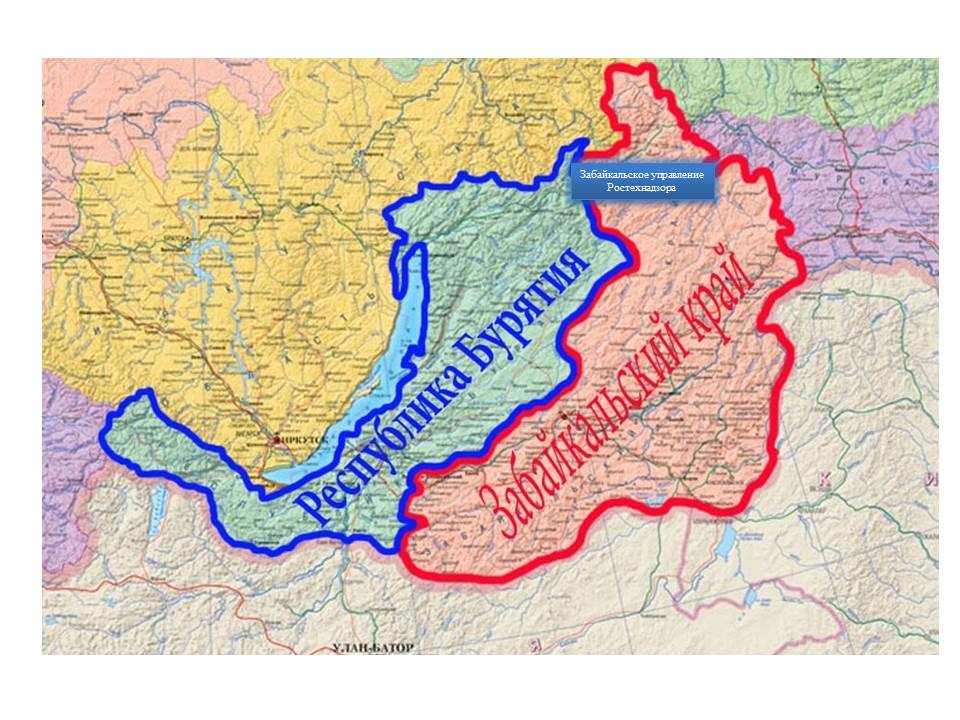 По состоянию на 27.10.2022 года Управлению поднадзорно 765 организаций, осуществляющих деятельность в области промышленной безопасности, эксплуатирующих  1510 опасных производственных объектов:1 класса опасности – 9;2 класса опасности –88;3 класса опасности – 415;4 класса опасности – 998.При осуществлении надзорной и контрольной работы особое внимание уделяется:•	совершенствованию управления промышленной безопасностью, государственному постоянному надзору;•	соблюдению требований безопасности в электроэнергетике, анализу прохождения ОЗП и подготовке к проведению проверок готовности энергоснабжающих организаций к  ОЗП;•	исполнению требований в области энергосбережения                                            и энергоэффективности;•	организации и осуществлению государственного строительного надзора (за исключением объектов использования атомной энергии); •	организации и осуществлению государственного контроля (надзора) за деятельностью саморегулируемых организаций в области инженерных изысканий, архитектурно-строительного проектирования, строительства, реконструкции, капитального ремонта объектов капитального строительства•	соблюдению требований безопасности на гидротехнических сооружениях (ГТС), контролю за подготовкой и прохождением весеннего паводка и летнего половодья на ГТС;•	соблюдению требований технических регламентов;•	анализу показателей контрольно-надзорной деятельности, административной практики;•	анализу выявленных при обследованиях нарушений.При организации контрольно-надзорной деятельности практикуется комплексный подход к осуществлению проверок состояния безопасности по всем направлениям.Работа по подготовке планов проведения плановых проверок юридических лиц и индивидуальных предпринимателей Управлением на соответствующие годы осуществляется в соответствии с Правилами подготовки органами государственного контроля (надзора) и органами муниципального контроля ежегодных планов проведения плановых проверок юридических лиц и индивидуальных предпринимателей, утв. постановлением Правительства от 30.06.2010 № 489 (далее - Правила). Настоящие Правила устанавливают порядок подготовки органами государственного контроля (надзора) и органами муниципального контроля ежегодных планов проведения плановых проверок юридических лиц и индивидуальных предпринимателей (далее - ежегодные планы), их согласования и представления в органы прокуратуры, исключения проверок из ежегодного плана, внесение изменений в ежегодный план, а также типовую форму ежегодного плана.В период 9 месяцев 2022 года Управление осуществляло свою деятельность в соответствии с планом работы Управления на 2022 год. Деятельность Управления, как и всего Ростехнадзора, направлена на предупреждение нарушений обязательных требований промышленной безопасности, энергобезопасности, безопасности гидротехнических сооружений, строительных правил и норм подконтрольными предприятиями, организациями. Анализ причин аварийности и травматизма                                                            в поднадзорных организациях2. Анализ причин аварийности и травматизма                                                            в поднадзорных организациях         За 9 месяцев 2022 года на подконтрольных Забайкальскому управлению  Ростехнадзора предприятиях произошли:  - четыре аварии на объектах энергетики;- одна утрата ВМ (Республика Бурятия);- четыре смертельных несчастных случая;- пять тяжелых несчастных случаев;- семь инцидентов.        По сравнению с соответствующим периодом 2021 года за 9 месяцев в 2022 г.:- количество аварий уменьшилось на 2 (5/7);- смертельный травматизм – показатель не изменился  (4/4);- тяжелый травматизм увеличился  на 2 случая (5/3);- количество инцидентов увеличилось  на 4 случая (7/3).         По каждому несчастному случаю на предприятиях разработаны мероприятия, направленные на недопущение подобных случаев. Подготовлены документы по привлечению к административной ответственности юридических лиц. По несчастному случаю в  АО «Сосновгео»  расследование продолжается по состоянию на 13.10.2022г. Сравнительные таблицы количества аварий и несчастных случаевза 9 месяцев 2022 года и за 9 месяцев 2021 годаЗабайкальское управление Ростехнадзора – сводная2. Забайкальское управление Ростехнадзора – Забайкальский край3. Забайкальское управление Ростехнадзора – Республика БурятияКраткие обстоятельства и причины аварий и несчастных случаев.Аварии на объектах энергетики:     07.03.2022 в 11-48 (время московское) на ТЭЦ ППГХО отключились 1 секция 1 СШ-110 кВ и 2 секция 1 СШ-110 кВ. В 12-28 при производстве оперативных переключений по восстановлению схемы на ТЭЦ ППГХО отключился В1-104-Кличка-26. На ПС 220 кВ Рудник №6 отключился СВ 110. В результате аварийных отключений произошло выделение на изолированную работу энергорайона включающего в себя ТЭЦ ППГХО (установленная мощность 410 МВт). Приказом Забайкальского управления Ростехнадзора ПР-351-67-о от 08.03.2022 г. создана комиссия по расследованию причин данной аварии. Выявлено 2 учетных признака аварии (код: 1.9.2, 2.7). Расследование причин аварии проведено, составлен  акт 15.04.2022 г., спланированы противоаварийные мероприятия.          23.04.2022 в 07:49 (время московское), в условиях нахождения в ремонте ВЛ 220 кВ Читинская ТЭЦ-1 – Чита I цепь (ВЛ-293), отключилась ВЛ 220кВ Читинская ТЭЦ-1 - Чита II цепь (ВЛ-296) действием с двух сторон НВЧЗ с неуспешным АПВ. В результате аварийных отключений произошло выделение на изолированную работу Юго-Восточного и Читинского энергорайонов энергосистемы Забайкальского края, включающего в себя Читинскую ТЭЦ-1, Читинскую ТЭЦ-2, Харанорскую ГРЭС, ТЭЦ ППГХО, Приаргунскую ТЭЦ, Ингодинскую СЭС, Кенонскую СЭС, Читинскую СЭС с избытком генерации и повышением частоты до 50,83 Гц. Выявлен 1 учетный признак аварии (код: 1.9.2). Расследование причин аварии проведено, составлен акт 17.06.2022 г., спланированы противоаварийные мероприятия.          23.06.2022 при повреждении на Гусиноозёрской ГРЭС трансформатора напряжения ВЛ 220 кВ Гусиноозерская ГРЭС-Мухоршибирь (ГМШ-260) с возникновением пожара аварийно отключились ВЛ 220 кВ, отходящие от шин Гусиноозёрской ГРЭС, на Гусиноозёрской ГРЭС отключились Блок 2 (190 МBт), Блок 3 (204 МВт) и Блок 6 (210 МВт), произошел полный сброс электрической нагрузки станции без потери собственных нужд.В результате аварии произошло прекращение электроснабжения части потребителей Республики Бурятия и Забайкальского края на величину более 100 МВт на время более 30 минут.Развитием аварии послужило отключение Блока 2 (215 МВт) на Харанорской ГРЭС.Приказом Забайкальского управления Ростехнадзора № ПР-351-188-о от 24.06.2022 создана комиссия по расследованию причин возникновения аварии. По результатам расследования причин аварии разработаны 12 технических и 11 организационных мероприятий с конкретными сроками исполнения.Забайкальским управлением Ростехнадзора осуществляется контроль за выполнением противоаварийных мероприятий, вынесенных по результатам расследования причин аварий.        23.07.2022 одновременно отключилась ВЛ 220 кВ Приисковая  - Чернышевск (ВЛ-214) действием с обеих сторон НВЧЗ с неуспешным АПВ и ВЛ 220 кВ Шапка- Бушулей (ВЛ-213) действием с обеих сторон НВЧЗ с неуспешным АПВ,  по причине падения опоры. В результате аварии произошло прекращение электроснабжения потребителей на величину 142 МВт, продолжительностью более 30 минут. Выявлено 2 учетных признака аварии (код: 1.10 и 2.6). Расследование причин аварии проведено, составлен  акт 25.08.2022 г., спланированы противоаварийные мероприятия. Мероприятия выполняются.Утрата взрывчатых материалов промышленного назначения.01.06.2022 в ООО «Зун-Холба» (Республика Бурятия, Окинский район) отпущено со склада ВМ в раздаточную камеру гор. 1920 м рудника «Холбинский» 240 кг аммонита 6ЖВ. При вскрытии коробки №940 партии №43 раздатчиком было обнаружено отсутствие в коробке 10 патронов аммонита 6ЖВ по 200 г общей массой 2 кг,  упакованных в герметичный целлофановый пакет. По результатам расследования разработаны мероприятия из 7 пунктов по устранению причин утраты взрывчатых материалов.Смертельные несчастные случаи на опасных производственных объектах25.01.2022 при подключении кабельной линии насосной установки к приключательному пункту получил смертельную травму в результате поражения электрическим током машинист насосной установки участка дренажных работ АО «Разрез Тугнуйский».  Основными причинами несчастного случая явились - эксплуатация неисправного оборудования, а именно неисправность механической блокировки и нерабочее состояние электрической блокировки приключательного пункта; неудовлетворительная организация производства работ (неэффективное функционирование системы управления промышленной безопасностью, низкий уровень производственного контроля за соблюдением требований промышленной безопасности при эксплуатации электрооборудования; выполнение работ по подключению высоковольтного кабеля к приключательному пункту без оформления распоряжения и без записи в оперативном журнале, выполнение работ одним лицом, без выполнения организационных и технических мероприятий по обеспечению безопасного производства работ, без применения электрозащитных средств; работы по отключению, транспортировке, монтажу, установке и подключению приключательного пункта выполнялись участком электроснабжения АО «Разрез Тугнуйский» без  проекта производства работ; отсутствие документации на производство работ. По результатам расследования разработаны мероприятия из 7 пунктов по устранению причин несчастного случая, на юридическое лицо и на шесть должностных лиц наложены административные штрафы по ч.1 статьи 9.1 на общую сумму 1300 тыс. руб.  27.06.2022  на объекте «Строительство второго пути на перегоне Икабья-Сенаторский» ООО «ВЧ-Групп» произошел инцидент со смертельным исходом машиниста кран-манипулятора. При проведении укладки ж/б лотков в водоотводную канаву вдоль ж/д путей возникла электрическая дуга между стрелой крана и проводом ВЛЭП. По результатам расследования разработаны мероприятия из 6 пунктов по устранению причин несчастного случая. 14.08.2022  в АО «Сосновгео» на территории ООО «Байкалруд» водитель автокрана самовольно заехал в охранную зону ЛЭП 10 кВ для погрузки груза и получил смертельное поражение электрическим током.  Расследование продолжается.         18.08.2022  на объекте капитального подземного  строительства участка «Юго-Восточный» ООО «Байкалруд»  произошел самопроизвольный сход горной массы из рудоспуска на проходчика, выполнявшего работы по отгрузке руды в вагонетку. Разработаны мероприятия по устранению причин несчастного случая из 13 пунктов.Тяжелые несчастные случаи на опасных производственных объектах29.01.2022 на опасном производственном объекте рудник «Нерунда» ООО «Артель старателей Сининда-1» при выполнении сцепки вагона получил тяжелую травму проходчик подрядной организации ООО «Геотехнология». В ходе проведенного расследования установлены  причины  несчастного случая - эксплуатация неисправного оборудования (выполнение работ по откатке горной массы электровозом с неисправным токосъемником, с применением кабельных удлинителей контактного провода и при отсутствии стандартной сцепки между электровозом и первым вагоном); неудовлетворительная организация производства работ (отсутствие производственного контроля за соблюдением требований промышленной безопасности в подрядной организации при техническом обслуживании, ремонте и эксплуатации технологического транспорта; отсутствие должного контроля со стороны инженерно-технических работников участка горных работ за соблюдением установленного порядка выпуска электровозов и подвижного состава на линию, за проведением ежесменного осмотра технического состояния электровозов, за наличием и ведением специальных книг приема-сдачи смен на электровозах; несоответствие положений Регламента технологических производственных процессов «Эксплуатация и ремонт технологического транспорта» условиям ведения горных работ); несоблюдение трудового распорядка и дисциплины труда; недостатки в организации и проведении подготовки и аттестации работников в области промышленной безопасности (допуск к работам на опасном производственном объекте работников, не прошедших аттестацию в области промышленной безопасности. По результатам расследования разработаны мероприятия из 7 пунктов по устранению причин несчастного случая, на юридическое лицо и на шесть должностных лиц наложены административные штрафы по ч.1 статьи 9.1 на общую сумму 1300 тыс. руб. По факту произошедшего смертельного несчастного случая проведена внеплановая выездная проверка, согласованная прокуратурой Республики Бурятия, в отношении опасных производственных объектов АО «Разрез Тугнуйский» (выявлено 8 нарушений, выдано предостережение о недопустимости нарушения обязательных требований).17.02.2022 на  территории главного корпуса ЗИФ, отделения измельчения на площадке  извлечения  золота, принадлежащей  обществу с ограниченной ответственностью  «Дальневосточная  компания цветных металлов», при выполнении работ по откатыванию загрузочной тележки от МПСИ, машинист мельниц получил удар грузозахватным приспособлением в область головы, в результате чего получил  тяжелую травму. По результатам расследования разработаны мероприятия из 3 пунктов по устранению причин несчастного случая, по состоянию на 12.10.2022г. данные мероприятия выполнены в полном объеме. На должностное лицо наложен административный штраф по ч.1 статьи 9.1 КоАП РФ на сумму 20 тыс. руб. 02.03.2022 на подземном руднике №1 ПАО «ППГХО» при уплотнении закладочной перемычки, произошло отслоение куска горной массы с кровли выработки, которым травмировало крепильщика. В ходе расследования выявлено, что была проведена некачественная оборка заколов, не были приняты все меры предосторожности по ликвидации образовавшегося закола согласно Технологической инструкции для подземных рабочих по безопасным методам и приемам работы при оборке заколов. По результатам расследования разработаны мероприятия из 5 пунктов по устранению причин несчастного случая. На два должностных  лица наложены административные  штрафы  по ч.1 статьи 9.1 и ч. 3 статьи 9.1 КоАП РФ на общую  сумму 60 тыс. руб.02.04.2022  на опасном производственном объекте II класса опасности «Рудник» (ГОК «Коневинское») ООО «Хужир Энтерпрайз» (Республика Бурятия, Окинский район) при выполнении взрывных работ в полевом штреке получил тяжелую травму взрывник подрядной организации ООО «ВВС». В ходе проведенного расследования установлены  причины  несчастного случая - неудовлетворительная организация производства работ, отсутствие или недостаточный контроль со стороны руководителей и специалистов подразделения за ходом выполнения работы, соблюдением трудовой дисциплины; нарушение работником трудового распорядка и дисциплины труда, невыполнение (нарушение) должностных обязанностей. По результатам расследования разработаны мероприятия из 6 пунктов по устранению причин несчастного случая.02.05.2022  в 09:00 (местного времени) на опасном производственном объекте – Обогатительная фабрика по переработке полиметаллических руд месторождения "Нойон-Тологой", принадлежащего обществу с ограниченной ответственностью «Байкалруд» водитель самосвала подрядной организации ИП Богодухов при движении задним ходом переехал предохранительный вал в следствие чего произошло обрушение (сползание) верхней бровки рудного склада с последующим опрокидыванием. За допущенные нарушения подготовлены документы по привлечению юридических  лиц к административной ответственности по части 3 статьи 9.1 КоАП РФ на сумму 500 тыс. руб., по части 1 статьи 9.1 КоАП РФ на сумму 200 тыс. руб.Инциденты на опасных производственных объектахЗа отчетный период  произошло семь  инцидентов, один из них со смертельным исходом 27.06.2022.  в ООО «ВЧ-Групп» произошел инцидент со смертельным исходом машиниста кран-манипулятораТаблица 1Обобщенные данные по аварийности, смертельному травматизмуТаблица 2Аварийность по видам надзора (9 мес. 2022 г./ 9 мес. 2021г.)Таблица 3Виды аварий (общая по Забайкальскому управлению Ростехнадзора)Таблица 3.1Виды аварий (Республика Бурятия)Таблица 3.2Виды аварий (Забайкальский край)Таблица 4Показатели смертельного травматизма по видам надзора (общая по Забайкальскому управлению Ростехнадзора)(включая смертельные случаи при авариях)Таблица 4.1Показатели смертельного травматизма по видам надзора                                     (Республика Бурятия)(включая смертельные случаи при авариях)Таблица 4.2Показатели смертельного травматизма по видам надзора (Забайкальский край)(включая смертельные случаи при авариях)	Таблица 5Количество пострадавших с тяжелым исходом на производстве (общая по Забайкальскому управлению Ростехнадзора) (по видам надзора)Таблица 5.1Количество пострадавших с тяжелым исходом на производстве (Республика Бурятия) (по видам надзора)Таблица 5.2Количество пострадавших с тяжелым исходом на производстве (Забайкальский край) (по видам надзора)ФЕДЕРАЛЬНЫЙ ГОСУДАРСТВЕННЫЙ НАДЗОР В ОБЛАСТИ ПРОМЫШЛЕННОЙ БЕЗОПАСНОСТИХарактеристика поднадзорных объектов   угольной промышленности      	Под надзором Забайкальского управления Ростехнадзора находятся 22 угольных разреза разной производственной мощности, 1 углеобогатительная фабрика, в том числе:- в Забайкальском крае - 12 угольных разрезов;- в Республике Бурятия  - 10 угольных разрезов, 1 углеобогатительная фабрика. Основными угледобывающими предприятиями, ведущими открытые горные работы на территории Забайкальского края, являются АО «Разрез Харанорский», ООО «Разрез Восточный» (ранее  - ООО «Читауголь»), ООО «Арктические разработки», разрезоуправление «Уртуйское» ПАО «Приаргунское ПГХО», ООО «Разрез Тигнинский», ООО «Забуголь», ООО «Разрез уголь», ООО «Забайкальская угольная компания», ООО «Буртуй». Из-за пандемии  коронавирусной инфекции COVID-19 уменьшился спрос на поставляемые на экспорт марки угля и  ООО «Арктические разработки» вынуждено приступить к разработке проекта на консервацию месторождения.На территории Республики Бурятия из 10 угольных разрезов – 9 разрезов находятся в стадии эксплуатации, по 1 угольному разрезу по инициативе собственника введена временная приостановка эксплуатации. Крупнейшими предприятиями угольной промышленности являются:- входящие в состав АО «СУЭК» АО «Разрез Тугнуйский», ООО «Тугнуйская обогатительная фабрика», обеспечивающие полный цикл, включающий добычу каменного угля на двух разрезах Олонь-Шибирского и Никольского месторождений, переработку каменного угля на обогатительной фабрике с производительностью 1200 т/ч и транспортирование угля. Основная часть продукции с данных предприятий Республики Бурятия направляется на экспорт в Азиатско-Тихоокеанский регион.- ООО «Угольный разрез» - дочернее общество ПАО «Интер РАО», обеспечивающее бурым углем филиал «Гусиноозерская ГРЭС» АО «Интер РАО – Электрогенерация» и местных потребителей.Угольных шахт под надзором Забайкальского управления не имеется.Состояние аварийности и производственного травматизмаЗа отчётный период на поднадзорных Забайкальскому управлению Ро-стехнадзора объектах угольной промышленности Республики Бурятия:- отсутствуют аварии, инциденты и случаи тяжелого травматизма на ОПО;- произошел один смертельный несчастный случай.По сравнению с соответствующим периодом 2022 года за 9 месяцев 2022 г.:- количество аварий (0/0), инцидентов (0/0) и случаев тяжелого травматизма (0/0) на ОПО осталось на уровне прошлого года;- смертельный травматизм увеличился на 1 случай (1/0).25.01.2022 при подключении кабельной линии насосной установки к приключательному пункту получил смертельную травму в результате поражения электрическим током машинист насосной установки участка дренажных работ АО «Разрез Тугнуйский».  Основными причинами несчастного случая явились - эксплуатация неисправного оборудования, а именно неисправность механической блокировки и нерабочее состояние электрической блокировки приключательного пункта; неудовлетворительная организация производства работ (неэффективное функционирование системы управления промышленной безопасностью, низкий уровень производственного контроля за соблюдением требований промышленной безопасности при эксплуатации электрооборудования; выполнение работ по подключению высоковольтного кабеля к приключательному пункту без оформления распоряжения и без записи в оперативном журнале, выполнение работ одним лицом, без выполнения организационных и технических мероприятий по обеспечению безопасного производства работ, без применения электрозащитных средств; работы по отключению, транспортировке, монтажу, установке и подключению приключательного пункта выполнялись участком электроснабжения АО «Разрез Тугнуйский» без  проекта производства работ; отсутствие документации на производство работ. По результатам расследования разработаны мероприятия из 7 пунктов по устранению причин несчастного случая, на юридическое лицо и на шесть должностных лиц наложены административные штрафы по ч.1 статьи 9.1 на общую сумму 1300 тыс. руб.На территории Забайкальского края отсутствуют аварии, инциденты и случаи тяжелого, смертельного травматизма.За аналогичный период 2021 года на объектах угольной промышленности на территории Забайкальского края также отсутствовали  аварии, инциденты и случаи тяжелого, смертельного травматизма.Анализ деятельности эксплуатирующих организаций по повышению промышленной безопасности С целью оценки возможности дальнейшей эксплуатации организациями, поднадзорными Управлению, проводятся экспертизы промышленной безопасности технических устройств.  В ходе проведения проверок поднадзорных объектов угольной промышленности инспекторами проводится анализ состояния горнотранспортного оборудования, соблюдения организациями сроков проведения плановых, капитальных ремонтов, проведения экспертизы промышленной безопасности.На предприятиях, эксплуатирующих опасные производственные объекты  II класса опасности, внедрены системы управления промышленной безопасностью и охраной труда. В связи с проведением необходимых наблюдений, своевременным принятием комплекса мер по предотвращению пожароопасных ситуаций, связанных с возгоранием угля в границах разрезов и на угольных складах поднадзорных организаций, в отчётный период не было зафиксировано случаев возгорания.В АО «Разрез Тугнуйский» за 9 месяцев 2022 г. в рамках замены оборудования введено в эксплуатацию следующее основное технологическое оборудование - экскаватор Doosan DX340 - 1 ед., бульдозеры Komatsu D375 - 1 ед., Komatsu WD-600 - 2 ед.В  ООО «Тугнуйская обогатительная фабрика» за 9 месяцев 2022 г. введено в эксплуатацию основное технологическое оборудование - центрифуга H-1000 (Beijing TEAM Spirit Separation Tehnology Co., Ltd) - 1 ед., сепаратор ERIEZ WET DRUM 48*120 (Eriez Magnetics Europe Limited) – 2 ед.За 9 месяцев  2022 года на  угледобывающих предприятиях Забайкальского края на  Разрезе Восточный АО «Харанорский разрез» Забайкальского края введены в эксплуатацию  следующие технические устройства:экскаватор гидравлический гусеничный KOMATSU PC-1250 SP-8  зав. № KMTPC157HJCO30527, 2015 г. выпуска; фронтальный погрузчик KOMATSU WA-800-3A зав. №50126, 2012 г. выпуска; перегружатель колесный SENNEBOGEN 825M зав. № 825.0.2739, 2012 г. выпуска;Выведен из эксплуатации:экскаватор гидравлический гусеничный KOMATSU PC-1250 SP-7 зав. № 20773.Однако общая доля износа основного оборудования составляет 40-100 %, что само по себе является серьёзным фактором, хотя прямого отрицательного влияния на уровень промышленной безопасности предприятий пока не оказывает и непосредственно с  несчастными случаями не связано, аварий за анализируемый период не допущено. Работа по продлению сроков эксплуатации оборудования с истекшим сроком налажена по централизованным графикам и проводится регулярно. Тем не менее многие карьерные экскаваторы, эксплуатируемые на предприятиях, имеют значительный срок службы (годы выпуска 1979 -1993). Текущие и капитальные ремонты оборудования на разрезах проводятся в соответствии с графиками.Экспертиза промышленной безопасности по всем техническим устройствам проводится своевременно.  В итоге со стороны собственников сложилась устойчивая практика неоднократного продления срока эксплуатации изношенного оборудования посредством проведения экспертизы промышленной безопасности. Необходимо констатировать это как ярко выраженную негативную тенденцию. Модернизация происходит за счет ввода в эксплуатацию горно-транспортного оборудования в основном зарубежного производства. В результате достигается определённый рост производительности труда, снижение себестоимости затрат, повышение промышленной безопасности и безопасного ведения работ, связанных с пользованием недрами. Например, за счёт снижения объёма непроизводственных простоев, своевременно проведенного обслуживания и ремонта действующего экскаваторного парка  в АО «Разрез Харанорский» достигли суточной производительности на ЭКГ-12,5 в 14 тыс. кубических метров. По результатам проведенных в отчётном периоде плановых и внеплановых проверок и результатов рассмотрения планов развития горных работ установлено, что основное производственное оборудование на угольных разрезах эксплуатируется в удовлетворительном состоянии, технический парк периодически обновляется.Анализ соблюдения законодательно установленных процедур регулирования промышленной безопасностиОрганизации, занятые эксплуатацией разрезов, а также переработкой угля, осуществляют свою деятельность при наличии: - лицензии на эксплуатацию взрывопожароопасных и химически опасных производственных объектов I, II и III классов опасности;- производственного контроля за соблюдением требований промышленной безопасности;- систем управления промышленной безопасности при эксплуатации опасных производственных объектов II класса опасности;- страхования гражданской ответственности владельца опасного объекта за причинение вреда в результате аварий на опасном объекте;-  аттестации руководителей и специалистов организаций в области промышленной безопасности в территориальных аттестационных комиссиях Ростехнадзора и в комиссиях организаций;- согласованной в установленном порядке проектной документации и согласованных планов развития горных работ;- горно-геологического и маркшейдерского обеспечения производства работ специалистами надлежащего профиля.В наиболее крупных по численности предприятиях  Забайкальского края и Республики Бурятия (АО «Разрез Харанорский», ООО «Разрез Восточный», разрезоуправление «Уртуйское» ПАО «Приаргунское ПГХО», ООО «Угольный разрез», ООО «Бурятская горнорудная компания», ООО «Восточно-Сибирская горная компания») в штате имеются специально назначенные лица, контролирующие осуществление производственного контроля. В других, более мелких, предприятиях организация и осуществление производственного контроля возложено на специалистов предприятий. Наиболее результативно профилактическая работа и производственный контроль организованы в АО «Разрез Харанорский», где при достаточно большой численности трудящихся  (836 чел.), производственный контроль, в том числе маршрутные обследования ОПО,  осуществляется в полном объеме в соответствии с требованиями. Под контролем работников Управления находятся мероприятия по своевременному проведению экспертизы промышленной безопасности оборудования и механизмов, страхование ответственности за причинение вреда при эксплуатации опасного производственного объекта.В АО «Разрез Тугнуйский» и в ООО «Тугнуйская обогатительная фабрика» (Республика Бурятия) имеются отделы промышленной безопасности и охраны труда, обеспечивающие функционирование систем управления промышленной безопасностью и производственного контроля.Организации, эксплуатирующие опасные производственные объекты угольной  промышленности, в установленном порядке представили сведения об организации и осуществлении производственного контроля за 2021 год.Состояние безопасности и противоаварийной устойчивости Состояние безопасности и противоаварийной устойчивости на поднадзорных  Управлению угледобывающих предприятиях  в целом удовлетворительное. Организации, эксплуатирующие угольные разрезы II класса опасности, выполняют прогноз устойчивости бортов и уступов разрезов и откосов отвалов, результаты которых являются основой разработки противодеформационных мероприятий, включаемых в план развития горных работ на предстоящий 2022 календарный год.По результатам инженерно-геологического изучения массива горных пород для разрезов с объемом разработки горной массы 1 миллион кубических метров и более составлены геомеханические модели месторождений.По угольным разрезам II класса опасности в пределах прибортового массива выполнены инженерно-геологическое и гидрогеологическое районирование массивов горных пород. Эксплуатирующие организации создали специальные группы по мониторингу и прогнозу устойчивости бортов, уступов, откосов. Составы групп и должностные обязанности утверждаются техническими руководителями эксплуатирующих организаций. На всех действующих разрезах и обогатительной фабрике в соответствии со ст.10 Федерального закона «О промышленной безопасности опасных производственных объектов» заключены договоры с профессиональными аварийно-спасательными службами на обслуживание горных работ. Практически все угледобывающие предприятия Забайкальского края и Республики Бурятия обсуживает филиал «Кемеровский ВГСО» Федерального государственного унитарного предприятия «Военизированная горноспасательная часть» МЧС России (ФГУП «ВГСЧ»).  Разрез «Уртуйский» в Забайкальском крае обслуживает горноспасательный отряд, образованный ПАО «ППГХО» (Росатом).На предприятиях, эксплуатирующих опасные производственные объекты горных работ II класса опасности, созданы вспомогательные горноспасательные команды (ВГК).  Члены ВГК прошли обучение по программе подготовки спасателей в образовательных организациях, образовательных подразделениях аварийно-спасательных служб, имеющих соответствующие лицензии.  ВГК оснащены и аттестованы в соответствии с нормами. Свидетельства об аттестации на право ведения аварийно – спасательных работ выданы ФГУП «ВГСЧ». На объектах ведения открытых горных работ в смену выходит не менее 3 членов ВГК.Разработаны и согласованы в установленном порядке планы мероприятий по локализации и ликвидации последствий аварий, предусматривающие все виды возможных аварий по каждому объекту.Для обеспечения противоаварийной защиты опасных производственных объектов предприятиями на 2021 год разработан специальный раздел определяющий порядок действий в случае аварии по спасению людей и ликвидации аварии в начальный период возникновения и предупреждения ее развития - план ликвидации аварий (ПЛА), который являются составной частью планов мероприятий по локализации и ликвидации последствий аварий на опасных производственных объектах согласованные с профессиональными горноспасательными формированиями обслуживающими данный объект. Руководители работами по локализации и ликвидации последствий аварии (технический руководитель - главный инженер) прошли обучение по программе подготовки руководителей работ по ликвидации аварий, а руководители горноспасательными работами, имеющие высшее или среднее профессиональное образование по направлению подготовки (специальности) «Горное дело» и прошедшие обучение по программе подготовки горноспасательных работ.Противопожарная защита угледобывающих разрезов соответствует специально разработанным проектам. Локально возникающие очаги возгораний угольной мелочи своевременно локализируются и ликвидируются.В отчетный период отсутствуют обращения граждан с жалобами на нарушение их прав хозяйственной деятельностью, связанной с добычей угля. Во исполнения приказа Ростехнадзора от 17.09.2021 №Пр-314 контрольные мероприятия проводятся в соответствии с «Методическими рекомендациями по проведению контрольных (надзорных) мероприятий в отношении контролируемых лиц, эксплуатирующих опасные производственные объекты угольной промышленности».  При организации проверочных мероприятий в отношении объектов предприятий угольной отрасли учитываются Карты риска объекта: «Угольный разрез» или «Обогатительная фабрика».Анализ основных показателей надзорной деятельности  	Надзор за объектами угольной промышленности осуществляется в Управлении Забайкальским горного надзора и надзора за маркшейдерскими работами и Байкальским отделом горного надзора и надзора за маркшейдерскими работами.Деятельность Управления за отчетный период осуществлялась в соответствии с утвержденными годовым и месячными планами работы Управления, разработанными на основе Плана проведения плановых проверок Забайкальского управления Ростехнадзора на 2022 год. Все запланированные на 9 месяцев  2022 год проверки объектов угольной отрасли сохранились в плане проведения проверок. В отчетный период в отношении объектов  угольной промышленности Республики Бурятия проведено 13 выездных проверок и 2 документарные проверки, в том числе 8 плановые проверки и 7 внеплановые проверки (их них -  6 проверок по контролю исполнения предписаний и 1 проверка по факту произошедшего смертельного несчастного случая). По 11 проверкам не выявлено нарушений обязательных требований. В ходе проведенных проверок выявлено 78 нарушений требований промышленной безопасности. В отчетном периоде назначено 16 административных штрафов, из них 15 на должностное лицо  (включая вынесенный штраф по результатам проведенного расследования смертельного несчастного случая на сумму 1300 т.р. на юридическое лицо) на общую сумму 1480 тыс. руб.Вынесено 3 предостережения о недопустимости нарушения обязательных требований в качестве меры профилактического воздействия.  За отчетный период наиболее частые нарушения требований промышленной безопасности выявлены при эксплуатации  горнодобывающего оборудования, при оформлении локальных проектов работ, в электромеханическом хозяйстве, при ремонте и эксплуатации  на карьерного транспорта и горнодобывающего оборудования.Кроме этого, на некоторых подконтрольных предприятиях всё ещё наблюдается слабая организация и осуществление производственного контроля. Проверки состояния промышленной безопасности проводятся с отклонениями от утверждённого графика, не все должностные лица предприятий принимают участие в осуществлении производственного контроля.                           Анализ показателей лицензированияВсе поднадзорные угледобывающие предприятия имеют и своевременно переоформляют необходимые лицензии. Фактов нарушения лицензионных требований на отчётный момент не установлено.            Внедрение систем управления промышленной безопасностиНа предприятиях, эксплуатирующих опасные производственные объекты II класса опасности, в установленном порядке созданы и функционируют системы управления промышленной безопасностью и охраны труда.Применение риск-ориентированного подхода при организации надзорной деятельности В целях исполнения приказа Ростехнадзора  от 21 декабря 2016 года № 549 «Об утверждении методики расчета значений показателей, используемых для оценки вероятности возникновения потенциальных негативных последствий несоблюдения требований в области промышленной безопасности» по всем опасным производственным объектам II, III и IV классов опасности выполнены расчеты показателей риска.Результаты расчетов показывают по Республике Бурятия:- 7 ОПО II класса и 1 ОПО III класса имеют четвёртую категорию риска.- 4 ОПО IV классов имеют третью категорию риска.по Забайкальскому краю - 4 ОПО II класса опасности имеют четвёртую категорию риска; 4 ОПО III класса – имеют третью категорию риска. Полученные значения категории риска внесены в Реестр ОПО Комплексной системы информатизации Ростехнадзора.Организация и проведение мероприятий, направленных на   профилактику нарушений требований промышленной безопасности   на поднадзорных объектахВ отчетный период по объектам угольной промышленности Республики Бурятия проведены следующие профилактические мероприятия:- направлено 3 предостережения о недопустимости нарушения обязательных требований;- 2 организации включены в график проведения ежеквартальных рабочих совещаний с тематикой – повышение уровня промышленной безопасности на поднадзорных объектах, снижение аварийности и травматизма;- направлены информационные письма в 3 организации Республики Бурятия, ведущие добычу угля открытым способом, с информацией о произошедшем 25.01.2022 смертельном несчастном случае с машинистом насосной установки АО «Разрез Тугнуйский» в результате поражения электрическим током.В Забайкальском крае в течение первого полугодия 2022 года с участием сотрудников Управления не проводились  учебные тревоги с оценкой действий персонала, а также профилактические мероприятия на поднадзорных предприятиях. При рассмотрении Планов развития горных работ на 2022 г. с поднадзорными предприятиями обсуждались результаты проведенных плановых и внеплановых проверок, результаты расследований несчастных случаев, произошедших в 2018-2021 гг. на объектах горно- и угледобывающей промышленности.Объекты горнорудной и нерудной промышленностиХарактеристика поднадзорных объектовУправлению в Республике Бурятия поднадзорны 70  опасных  производственных объектов  горнорудной и нерудной промышленности - 9 подземных рудников II класса опасности, 48 карьеров, 9 объектов обогащения полезных ископаемых,  на которых добывают и перерабатывают рудное и россыпное золото, цветные металлы, строительные материалы, сырье для химической промышленности, а также полудрагоценные камни. Основными горнодобывающими предприятиями Республики Бурятия являются ООО «Артель старателей Западная», ООО «Ирокинда», ООО «Зун-Холба», ООО «Хужир Энтерпрайз», ООО «Рудное», ООО «Старательская артель Китой», ООО «Рифей», ООО «Артель старателей Сининда-1» - по добыче и переработке рудного золота, ООО «Эгитинский ГОК Плюс» - по добыче и переработке флюоритовых руд, ООО «Озерное» - строительство предприятия по добыче и переработке полиметаллических руд, ООО «Забайкальское горнорудное предприятие» - по добыче нефрита, филиал рудник «Черемшанский» АО «Кремний» - по добыче кварцевых песчаников, ООО «Тимлюйский цементный завод» - по добыче известняков.Под надзором Управления в Забайкальском крае находится 139 объектов горного надзора, в т.ч. подземных рудников I класса опасности - 4, II класса опасности - 8.     Основными горнодобывающими предприятиями являются ПАО «Приаргунское производственное горно-химическое объединение» (ПАО «ППГХО») по добыче и переработке урановых руд с получением в виде конечного продукта закиси-окиси урана, АО “Ново-Широкинский рудник” по добыче полиметаллических руд, ООО «Рудник Александровский» по добыче рудного золота; ООО «ГРК «Быстринское» по добыче меди, рудного золота, железа с получением медного, золотосодержащего и магнетитового (железорудного) концентратов.Состояние аварийности и производственного травматизмаЗа отчётный период на поднадзорных Забайкальскому управлению Ростехнадзора объектах горнорудной отрасли Республики Бурятия:- отсутствуют аварии, инциденты, смертельный травматизм на ОПО;- произошел один тяжелый несчастный случай.По сравнению с соответствующим периодом 2022 года за 9 месяцев 2022 г.:- количество аварий (0/0) и инцидентов (0/0) на ОПО осталось на уровне прошлого года;- смертельный травматизм уменьшился на 1 случай (1/2);- тяжелый травматизм увеличился на 2 случая (4/2).Смертельный случай.18.08.2022  на объекте капитального подземного  строительства участка «Юго-Восточный» ООО «Байкалруд»  произошел самопроизвольный сход горной массы из рудоспуска на проходчика, выполнявшего работы по отгрузке руды в вагонетку. Разработаны мероприятия по устранению причин несчастного случая из 13 пунктов.Тяжелые несчастные случаи на опасных производственных объектах .29.01.2022 на опасном производственном объекте рудник «Нерунда» ООО «Артель старателей Сининда-1» при выполнении сцепки вагона получил тяжелую травму проходчик подрядной организации ООО «Геотехнология». В ходе проведенного расследования установлены  причины  несчастного случая - эксплуатация неисправного оборудования (выполнение работ по откатке горной массы электровозом с неисправным токосъемником, с применением кабельных удлинителей контактного провода и при отсутствии стандартной сцепки между электровозом и первым вагоном); неудовлетворительная организация производства работ (отсутствие производственного контроля за соблюдением требований промышленной безопасности в подрядной организации при техническом обслуживании, ремонте и эксплуатации технологического транспорта; отсутствие должного контроля со стороны инженерно-технических работников участка горных работ за соблюдением установленного порядка выпуска электровозов и подвижного состава на линию, за проведением ежесменного осмотра технического состояния электровозов, за наличием и ведением специальных книг приема-сдачи смен на электровозах; несоответствие положений Регламента технологических производственных процессов «Эксплуатация и ремонт технологического транспорта» условиям ведения горных работ); несоблюдение трудового распорядка и дисциплины труда; недостатки в организации и проведении подготовки и аттестации работников в области промышленной безопасности (допуск к работам на опасном производственном объекте работников, не прошедших аттестацию в области промышленной безопасности. По результатам расследования разработаны мероприятия из 7 пунктов по устранению причин несчастного случая, на юридическое лицо и на шесть должностных лиц наложены административные штрафы по ч.1 статьи 9.1 на общую сумму 1300 тыс. руб. По факту произошедшего смертельного несчастного случая проведена внеплановая выездная проверка, согласованная прокуратурой Республики Бурятия, в отношении опасных производственных объектов АО «Разрез Тугнуйский» (выявлено 8 нарушений, выдано предостережение о недопустимости нарушения обязательных требований).17.02.2022 на  территории главного корпуса ЗИФ, отделения измельчения на площадке  извлечения  золота, принадлежащей  обществу с ограниченной ответственностью  «Дальневосточная  компания цветных металлов», при выполнении работ по откатыванию загрузочной тележки от МПСИ, машинист мельниц получил удар грузозахватным приспособлением в область головы, в результате чего получил  тяжелую травму. По результатам расследования разработаны мероприятия из 3 пунктов по устранению причин несчастного случая, по состоянию на 12.10.2022г. данные мероприятия выполнены в полном объеме. На должностное лицо наложен административный штраф по ч.1 статьи 9.1 КоАП РФ на сумму 20 тыс. руб. 02.03.2022 на подземном руднике №1 ПАО «ППГХО» при уплотнении закладочной перемычки, произошло отслоение куска горной массы с кровли выработки, которым травмировало крепильщика. В ходе расследования выявлено, что была проведена некачественная оборка заколов, не были приняты все меры предосторожности по ликвидации образовавшегося закола согласно Технологической инструкции для подземных рабочих по безопасным методам и приемам работы при оборке заколов. По результатам расследования разработаны мероприятия из 5 пунктов по устранению причин несчастного случая. На два должностных  лица наложены административные  штрафы  по ч.1 статьи 9.1 и ч. 3 статьи 9.1 КоАП РФ на общую  сумму 60 тыс. руб.02.05.2022  в 09:00 (местного времени) на опасном производственном объекте – Обогатительная фабрика по переработке полиметаллических руд месторождения "Нойон-Тологой", принадлежащего обществу с ограниченной ответственностью «Байкалруд» водитель самосвала подрядной организации ИП Богодухов при движении задним ходом переехал предохранительный вал в следствие чего произошло обрушение (сползание) верхней бровки рудного склада с последующим опрокидыванием. За допущенные нарушения подготовлены документы по привлечению юридических  лиц к административной ответственности по части 3 статьи 9.1 КоАП РФ на сумму 500 тыс. руб., по части 1 статьи 9.1 КоАП РФ на сумму 200 тыс. руб.Анализ соблюдения законодательно установленных процедур регулирования промышленной безопасностиВсе организации, эксплуатирующие опасные производственные объекты, имеют договоры обязательного страхования гражданской ответственности владельца опасного объекта за причинение вреда в результате аварии на опасном объекте, лицензии на эксплуатацию взрывопожароопасных и химически опасных производственных объектов I, II и III классов опасности, горные работы ведутся на основании проектной документации и согласованных в установленном порядке планов развития горных работ. Сроки действия страховых полисов проверяются при плановых проверках предприятий, копии этих документов представляются в отчетах по производственному контролю и в материалах при согласовании планов развития горных работ. На предприятиях, эксплуатирующих опасные производственные объекты I и II классов опасности, разработаны системы управления промышленной безопасности в соответствии с постановлением Правительства РФ от 26.06.2013 №536, созданы вспомогательные горноспасательные команды.Все основные горнодобывающие предприятия представили в Управление в соответствии с требованиями статьи 11 Федерального закона «О промышленной безопасности» сведения об организации и осуществлении производственного контроля за 2021 год в установленном порядке. Состояние безопасности и противоаварийной устойчивости горнодобывающих предприятийНерешенных проблем с обеспечением безопасности и противоаварийной устойчивости опасных производственных объектов подконтрольных предприятий нет:- на всех предприятиях организована охрана объектов жизнеобеспечения, территории и горных работ;- для обеспечения противоаварийной защиты опасных производственных объектов предприятиями на 2021 год были заключены договоры на обслуживание с горноспасательными формированиями и согласованы Планы мероприятий по локализации и ликвидации последствий аварий с филиалом «Кемеровский военизированный горноспасательный отряд» при ФГУП «Военизированная горноспасательная часть» МЧС России» и ВГСО ПАО «ППГХО» (Росатом). На все объекты открытых горных работ разработаны и согласованы с горноспасательными формированиями и районными подразделениями МЧС планы мероприятий по локализации и ликвидации последствий аварий на опасных производственных объектах в соответствии с постановлением Правительства РФ от 26.08.2013 №730.Вспомогательные горноспасательные команды оснащены в соответствии с нормами оснащения ВГК. ВГК прошли аттестацию и получили свидетельства об аттестации на право ведения аварийно – спасательных работ в установленном порядке.Анализ основных показателей надзорной деятельностиНадзор за объектами горнорудной промышленности осуществляется Забайкальским отделом горного надзора и надзора за маркшейдерскими работами и Байкальским отделом горного надзора и надзора за маркшейдерскими работами.Деятельность отделов горного надзора за истекший период осуществлялась в соответствии с утвержденными годовым и месячными планами работы Управления, разработанными на основе Плана проведения плановых проверок Забайкальского управления Федеральной службы по экологическому, технологическому и атомному надзору на 2022 год.За 9 месяцев 2021 года проведено:-  по Забайкальскому управлению – 144 проверки поднадзорных предприятий, в том числе плановых – 24, внеплановых -3, по постоянному надзору – 117.  При проведении 36 проверок выявлены нарушения обязательных требований. Выявлено и предписано к устранению 477 нарушений требований промышленной безопасности. Вынесено 18 мер административного воздействия в виде штрафов, из них 16 на должностное лицо и  2 на юридическое лицо. Общая сумма наложенных административных штрафов 840 тыс. руб. Применено  3 административных  приостановлений деятельности  в связи с грубыми нарушениями требований промышленной безопасности, предусмотренное ч.3 ст. 9.1 КоАП. В качестве меры профилактического воздействия выдано 5 предостережений о недопустимости нарушения обязательных требований. По результатам надзорной деятельности за отчетный период установлено, что наиболее частые нарушения требований промышленной безопасности происходят при проходке и креплении горных выработок, на карьерном транспорте, на подземном транспорте, в электромеханическом хозяйстве. Кроме этого, на некоторых подконтрольных предприятиях всё ещё наблюдается слабая организация и осуществление производственного контроля. Проверки состояния промышленной безопасности проводятся с отклонениями от утверждённого графика, не все должностные лица предприятий принимают участие в осуществлении производственного контроля, проверки не всегда оформляются документально. Количественные показатели и анализ состояния лицензирования Все поднадзорные горнодобывающие предприятия имеют и своевременно переоформляют необходимые лицензии. Фактов нарушения лицензионных требований на отчётный момент не установлено.   Внедрение систем управления промышленной безопасностиНа предприятиях, эксплуатирующих опасные производственные объекты II класса опасности, в установленном порядке созданы и функционируют системы управления промышленной безопасностью.Применение риск-ориентированного подхода при организациинадзорной деятельностиВ целях исполнения приказа  Ростехнадзора  от 21 декабря 2016 года № 549 «Об утверждении методики расчета значений показателей, используемых для оценки вероятности возникновения потенциальных негативных последствий несоблюдения требований в области промышленной безопасности» по всем опасным производственным объектам (ОПО)  I, II и III классов опасности выполнены расчеты категории риска. Результаты расчетов показывают:- по Забайкальскому краю - 4 ОПО I класса имеют категории: 3 ОПО – 4 категория, 1 ОПО – 5 категория; 35 ОПО II класса: 3 ОПО – 2 категория, 4 ОПО – третья категория, 27 ОПО – 4 категория, 1 ОПО – 5 категория; 74 ОПО III класса: 1ОПО - 1 категория, 21 ОПО – 2 категория, 29 ОПО – 3 категория, 19 ОПО – 4 категория, 4 ОПО – 5 категория;- по Республике Бурятия.Результаты расчетов показывают – из 12 ОПО II класса: 5 ОПО - 3 категория, 6 ОПО – 4 категория, 1 ОПО – 5 категория; из 52 ОПО III класса: 3 ОПО - 2 категория; 25 ОПО - 3 категория; 22 ОПО - 4 категория; 2 ОПО -  5  категория.  Организация и проведение мероприятий, направленных на профилактику нарушений требований промышленной безопасности на поднадзорных объектахВ отчетный период в качестве мер профилактического воздействия выдано 5 предостережений о недопустимости нарушения обязательных требований. Выполняются необходимые меры профилактического воздействия в виде: - информирования;- консультирования;- проведение профилактических визитов;- проведение семинаров, публичных слушаний;- размещение информации на сайте управления.С учетом решений протокола совещания с работниками территориальных органов Федеральной службы по экологическому, технологическому и атомному надзору от 27.05.2022 №00-06-05-5 (пункты 5, 6), Управлением в Республике Бурятия проведена работа по оценке состояния контрольно-надзорной и профилактической работы, в том числе на поднадзорных объектах ведения горных работ.С учетом выявления в ходе анализа сведений по ОПО ведения горных работ III класса опасности, исключенным из плана проверок 2022 г., признаков нарушений обязательных требований в области промышленной безопасности:- направлено 2 предостережения о недопустимости нарушения обязательных требований;- 2 организации включены в график проведения ежеквартальных рабочих совещаний с тематикой – повышение уровня промышленной безопасности на поднадзорных объектах, снижение аварийности и травматизма.        Маркшейдерские работы и безопасность недропользования Анализ основных показателей надзорной и разрешительной деятельностиЗа 9 месяцев 2022 г. надзор за маркшейдерскими работами по Забайкальскому управлению Ростехнадзора осуществлялся двумя специалистами-маркшейдерами: государственным инспектором Забайкальского управления Ростехнадзора и  государственным инспектором в Республике Бурятия. За  9 месяцев 2022 г. Управлением рассмотрено 281  плана развития горных работ (Забайкальский край - 158 , Республика Бурятия - 123), из которых  согласованы – 273(157– Забайкальский край, 116– Республика Бурятия). По 8 предприятиям    процедура  согласования плана развития горных работ за  9 месяцев 2022 г. проводилась со второго представления  ввиду выявленных в ходе рассмотрения представленных документов существенных нарушений законодательства и нормативных требований, отклонений от проектов или отсутствия проектов при рассмотрении, а также неоформленных горных отводов. Рассмотрено  проектов на производство маркшейдерских работ  - 19 (Забайкальский край - 16, Республика Бурятия –3). Согласовано - 19 (Забайкальский край- 16, Республика Бурятия – 3).Рассмотрено  проектов горных  отводов-67 (Забайкальский край -40, Республика Бурятия – 27).  Выдано  горноотводных актов– 61 (Забайкальский край - 39, Республика Бурятия -22).Основные нарушения при рассмотрении проектов горных отводов:- п. 15 «Требований к содержанию проекта горного отвода, форме горноотводного акта, графических приложений, плана горного отвода и ведения реестра документов, удостоверяющих уточненные границы горного отвода», утвержденные приказом Федеральной службы по экологическому, технологическому и атомному надзору от 09.12.2020 года № 508.- на топографическом плане не пополнено фактическое состояние горных выработок, отсутствует оцифровка координатной сетки, не нанесены границы подсчета запасов, пункты опорной геодезической сети.- отсутствует лицензия на производство маркшейдерских работ.- проект отработки не прошел согласование с комиссией федерального органа управления государственным фондом недр.	В целом значимых нарушений лицензионных требований при производстве маркшейдерских работ, которые могли бы привести к приостановке действия лицензий, не выявлено. Безопасность недропользования при эксплуатации месторождений минеральных вод Забайкальского краяГорные отводы оформлены по 10 месторождениям: Ямкунскому в 1980 г. №188,  Кукинскому в 2020 г. № 75-6900-01651, Акшинскому в 2004 г.  №751, Маккавеевскому в 2004 г.  № 857, Ямаровскому  в 2018 г. №1483 (переоформлен в связи с реорганизацией предприятия), Зымка-Аршанскому в 2014 г. №1197, Дарасунскому в 2020 г. № 75-6900-01654 (переоформлен в связи с реорганизацией предприятия), по Ургучанскому в 2013 г. №1190 и Шивандинскому в 2013 г. № 1224,  Борзихинскому в 2015г. №1284 (переоформлен в связи с продлением срока действия лицензии на недропользование).Планы развития (программы)  работ на 1-е полугодие 2022 года по добыче минеральных вод  согласованы по 7 месторождениям (6 предприятий) – Борзихинскому и Маккавеевскому, Акшинскому, Кукинскому,  Шивандинскому и Ургучанскому, Ямаровскому.За 9 месяцев  2022 г. по Забайкальскому краю  плановых проверок предприятий недропользователей месторождений минеральных вод не проводилось.Основные показатели надзорной деятельности  Общее количество проведенных проверок по Управлению – 14 контрольных (надзорных) мероприятий, из них 13 плановых проверок, 1 внеплановая по контролю ранее выданного предписания. При проведении 4 проверок нарушений обязательных требований не выявлено. Всего выявлено   нарушений - 6, направлено 2 предостережения о недопустимости нарушения обязательных требований. По результатам проверок  наложено 2 административных штрафа ( 1 – должностное лицо, 1- юридическое лицо) на общую сумму 830 т.р. Оценка состояния геолого-маркшейдерского обеспечения горных работОбщее состояние геолого-маркшейдерского обеспечения горных работ предприятий остается на невысоком уровне. Предприятия не принимали участие в подготовке специалистов для своих предприятий. В этой связи ВУЗами сокращен прием студентов на очную форму обучения на бюджетной основе по специальности  “Маркшейдерское дело”. На платной основе принимались в основном студенты со средним специальным образованием по заочной форме обучения, в большинстве случаев работающие, что безусловно сказалось на качестве полученных знаний. Предприятия  с небольшими объемами работ (в основном общераспространённых полезных ископаемых) заключают договора с индивидуальными предпринимателями, имеющими лицензию на производство маркшейдерских работ (на территории Забайкальского края имеют лицензии 9 ИП), либо заключают договоры с организациями, имеющими данную лицензию на полное маркшейдерское обслуживание горнодобывающих предприятий.Обучение на курсах повышения квалификации практически не проводится, за исключением курсов, проводимых кафедрой “маркшейдерского дела” Иркутского ГТУ  в г. Иркутске по программе “Маркшейдерское и геологическое обеспечение рационального использования и охраны недр” и краткосрочное повышение квалификации в ГОУ ВПО “Московский государственныйтехнический университет имени Н.Э. Баумана” по программе “Система требований организации надзорной деятельности на объектах горного надзора. Маркшейдерские работы” в объеме 72 часов. Ранее проводились выездные курсы на территории Забайкальского края. В 2015-2021 гг. таких курсов не проведено по различным причинам. Забайкальский государственный университет (ЗабГУ - Институт переподготовки и повышения квалификации) также проводит краткосрочные (72 часа) курсы повышения квалификации по направлению “Горное дело” по программе “Маркшейдерское обеспечение горных предприятий”. В виду отсутствия кафедры маркшейдерского дела в ЗабГУ и специального преподавательского состава (маркшейдеров) уровень рассматриваемых специальных вопросов невысок. Курсы проводятся для отдельных специалистов предприятий, выделяющих для этого денежные средства. Анализ соблюдения требований по безопасному ведению работ, связанных с пользованием недрамиВ основном  производство горных работ ведется в соответствие  с утвержденными в установленном порядке техническими проектами (в том числе технологическими схемами – гидроминеральные ресурсы). Отклонения направлений от технических проектов выявляются на стадии годового планирования и представления предприятиями материалов годовых планов развития горных работ в Управление для согласования. В других случаях отклонения от технических проектов при производстве горных работ выявляются при проведении плановых (внеплановых) проверок, равно как и производство маркшейдерских работ и ведение маркшейдерской документации. Проблемные вопросы маркшейдерского обеспечения горных работВ большинстве акционерных обществ, созданных для разработки месторождений полезных ископаемых, по-прежнему отсутствует ведомственный контроль ведения геологического и маркшейдерского обслуживания, поскольку отсутствуют вышестоящие организации, имеющие соответствующие службы. Молодые специалисты имеют среднетехническое образование и отсутствие опыта работы, им приходится самостоятельно нарабатывать опыт, что негативно сказывается на качестве геологического и маркшейдерского обслуживания горных предприятий. Многие средние предприятия ввиду невозможности получить лицензию на производство маркшейдерских работ (из-за отсутствия специалистов с высшим специальным образованием), заключают договоры на маркшейдерское обслуживание горных работ с предприятиями, имеющими данную лицензию, что в свою очередь не улучшает качества производства маркшейдерских работ. Выводы и предложенияОсновной проблемой эффективного недропользования и соблюдения нормативных требований при производстве маркшейдерских работ является устойчивый дефицит кадров. В ближайшем будущем ситуация будет только усугубляться, поэтому считаем целесообразным уделить самое непосредственное внимание решению этого вопроса прежде всего на законодательном федеральном уровне, приняв во внимание существовавшую ранее практику обучения горных инженеров профильных специальностей по направлению от предприятий.Объекты нефтехимической и нефтеперерабатывающей промышленностиХарактеристика поднадзорных производств и объектов.По данному виду надзора  зарегистрировано 41 поднадзорная организация, эксплуатирующих 63 опасных производственных объекта (ОПО) нефтепродуктообеспечения, из них:- Площадка нефтебазы по хранению и перевалке нефти и нефтепродуктов – 15 ОПО;- Склад  ГСМ – 48 ОПО (в том числе 4 топливных хозяйства ТЭЦ).Наиболее крупные объекты принадлежат Федеральному агентству по государственным резервам по Дальневосточному федеральному округу (ФГКУ комбинат «Луч», ФГКУ комбинат «Аргунь»», ФГКУ комбинат «Юность»). Данные объекты имеют декларации промышленной безопасности, разработанные и утверждённые в установленном порядке. Семь организаций: ФГКУ комбинат «Луч», ФГКУ комбинат «Аргунь», ФГКУ комбинат «Юность», ПАО «Нефтемаркет», ООО ПКП «Союз и К», ООО «Петровскнефтепродукт», ПАО «ППГХО»  имеют в своем составе нефтебазы.Склады ГСМ в основной своей части эксплуатируются предприятиями, основным видом деятельности которых является торговля жидким моторным топливом, а также горнодобывающими предприятиями, предназначенными для бесперебойного снабжения ГСМ структурных подразделений для заправки автотранспорта и горной техники, удаленных от транспортных коммуникаций.  Площадки топливного хозяйства ТЭЦ принадлежат организациям ПАО «ТГК-14», АО «ОТЭК», АО «ИНТЕР РАО-Электрогенерация» - Харанорская ГРЭС. Состояние аварийности и производственного травматизмаЗа 9 месяцев 2022 г.  аварий и несчастных случаев на опасных производственных объектах нефтепродуктообеспечения на территориях Забайкальского края и Республики Бурятия  не допущено. Анализ деятельности эксплуатирующих организаций по повышению промышленной безопасностиНа поднадзорных объектах Забайкальского края и Республики Бурятия повышение уровня промышленной безопасности осуществляется за счет улучшения контроля за оборудованием, проведением освидетельствований, технического диагностирования, экспертизы промышленной безопасности технических устройств, установки приборов защитной автоматики.За отчетный период поднадзорные организации продолжают вести работу по повышению уровня промышленной безопасности. На объектах ФГКУ комбинатов Росрезерва  проводится  реконструкция, предусматривающая  демонтаж  резервуаров траншейного типа РТС-5000 на вертикальные стальные резервуары РВС-5000, а также реконструкция железнодорожных сливо-наливных эстакад для светлых нефтепродуктов с подъездными путями,  продуктовых насосных станций и очистных сооружений ливневых стоков. Для каждого объекта разработана проектная документация на реконструкцию, каждый проект имеет положительное заключение Главгосэкспертизы.Общее состояние безопасности и противоаварийной устойчивости на объектах нефтепродуктообеспечения можно оценить как удовлетворительное.Анализ соблюдения законодательно установленных процедур регулирования промышленной безопасностиНа поднадзорных организациях разработаны и утверждены «Положения о производственном контроле» за соблюдением требований промышленной безопасности на опасных производственных объектах.  Работу служб и ответственных лиц за осуществление производственного контроля в целом можно оценить удовлетворительно. Планы мероприятий по локализации и ликвидации последствий аварий на ОПО I, II и  III классов опасности разработаны.  На опасных производственных объектах ФГКУ комбинаты «Луч»,  «Аргунь»,  «Юность» Росрезерва созданы системы управления промышленной безопасностью.На 12 предприятиях  создана служба производственного контроля. Ежегодно составляются планы мероприятий по обеспечению промышленной безопасности.Все организации в обязательном порядке заключают договоры обязательного страхования гражданской ответственности владельца опасного объекта за причинение вреда в результате аварии на опасном объекте. В Забайкальском крае и Республике Бурятия за отчетный период в реестр заключений экспертизы промышленной безопасности внесено 379 заключений экспертизы промышленной безопасности на технические устройства, здания и сооружения:- 128 сооружений (ПАО «ППГХО», ФГКУ комбинат «Юность», ФГКУ комбинат «Луч», ФГКУ комбинат «Аргунь», АО «Прииск Усть-Кара», ОАО «РЖД», ООО «Сибавиатэк», ПАО «ТГК-14», ООО «Чарская промышленная компания», ООО «ГРК «Быстринское») - 249 технических устройств (ПАО «ППГХО», АО «Разрез Харанорский», ООО «Сибавиатэк», ОАО «РЖД», АО «ИНТЕР РАО-Электрогенерация», ФГКУ комбинат «Юность», ФГКУ комбинат «Луч», ФГКУ комбинат «Аргунь», ПАО «Нефтемаркет», ООО «Чарская промышленная компания», ООО «Газимур»)- 2 документации на техническое перевооружение (АО «Прииск Усть-Кара», АО «ИНТЕР РАО-Электрогенерация»).Состояние безопасности и противоаварийной устойчивости поднадзорных предприятийВ целом техническое состояние и противоаварийная устойчивость поднадзорных предприятий оцениваются удовлетворительно. В то же время стоит отметить и основные существующие проблемы. Прежде всего, это общее старение оборудования, причём ввод в эксплуатацию единичных новых технических устройств  не улучшает ситуацию в целом. Также вызывает обеспокоенность низкая квалификация обслуживающего  персонала. Данную проблему частично удается решать за счет переподготовки работников в учебных центрах.Готовность организаций к ликвидации и локализации последствий аварий оценивается удовлетворительно. Для всех объектов разрабатываются  Планы мероприятий по локализации и ликвидации аварийных ситуаций и планы по ликвидации аварийных разливов нефтепродуктов (ПЛАРН). По утвержденному техническим руководителем графику проводятся учебно-тренировочные занятия по действиям  в случае  возникновения  аварийных ситуаций. На территориях Забайкальского края и Республики Бурятия  заключаются договора с филиалом профессионального аварийно-спасательного формирования ООО «Забайкальский центр аварийно-спасательных и экологических технологий» г. Улан-Удэ, АО «Центр аварийно-спасательных и экологических операций», с Читинским территориальным подразделением Хабаровского центра «ЭКОСПАС» филиал АО ЦАСЭО, что позволяет обеспечить противоаварийную устойчивость предприятий на должном уровне.На предприятиях разработаны графики проведения учебных занятий и учебных тревог, которые выполняются персоналом смен, цехов, филиалов. Анализ и оценка действий,  степени подготовленности проводится и документируется в соответствии с планами локализации и ликвидации аварийных и чрезвычайных ситуаций. Анализ основных показателей надзорной деятельностиЗа 9 месяцев 2022 года в Забайкальском крае и Республике Бурятия  проведено 2 внеплановых проверки по контролю ранее выданных предписаний и выдано одно предостережение о недопустимости нарушения обязательных требований.При проведении проверок на объектах нефтепродуктообеспечения особое внимание уделяется организации и порядку подготовки оборудования к остановочному ремонту, наличию планов (графиков) подготовки оборудования к ремонту и выполнению газоопасных, огневых и ремонтных работ.  Общее состояние безопасности и противоаварийной устойчивости можно оценить как удовлетворительное.Показатели и анализ состояния лицензированияВ отчетном периоде  не проводились проверки лицензионных требований и оценки на поднадзорных объектах. Внедрение систем управления промышленной безопасностиВ организациях, эксплуатирующих объекты II класса опасности, ФГКУ комбинаты «Луч», «Аргунь», «Юность» Росрезерва  разработаны «Положения о системе управления промышленной безопасности».В поднадзорных организациях разрабатываются планы мероприятий по дальнейшему развитию. В планах отражаются вопросы повышения промышленной безопасности и противоаварийной устойчивости. Выполнение данных мероприятий в полной мере зависит от финансирования.В целом существующая практика работ позволяет организациям достаточно успешно решать поставленные задачи производственного контроля. Применение риск-ориентированного подхода при организации надзорной деятельности Для всех объектов нефтепродуктообеспечения рассчитан риск-ориентированный интегральный показатель промышленной безопасности. 29 объектам присвоена пятая категория риска, 33 объектам – четвертая категория риска.Организация и проведение мероприятий, направленных на профилактику нарушений требований промышленной безопасности на поднадзорных объектахОсуществляются следующие мероприятия:- Рассмотрение письменных обращений граждан и организаций по вопросам обязательных требований;- Оказание консультативной помощи гражданам, индивидуальным предпринимателям и юридическим лицам по вопросам соблюдения обязательных требований;- Разъяснение действующих требований  в области промышленной безопасности.В ходе плановых и внеплановых проверок проводятся беседы с инженерно-техническими работниками организаций по вопросам безопасной эксплуатации объектов нефтепродуктообеспечения, а также изменений законодательства в области промышленной безопасности. В организации направлены информационные письма «Об аварийности и травматизме на ОПО».2.5.  Объекты металлургической промышленности Характеристика поднадзорных производств и объектовПо Забайкальскому краю - контролируется 2 организации, эксплуатирующие опасные производственные объекты металлургической и коксохимической промышленности. Данными организациями в черной металлургии используется 2 индукционные печи, 2  электродуговые печи, 2 печи вагранки.  Общая численность работающих на поднадзорных предприятиях – 35 человек.Под надзором Забайкальского управления Ростехнадзора на территории Республики Бурятия в области промышленной безопасности находятся 2 организации, эксплуатирующие  4  опасных  производственных  объекта  металлургической промышленности. Общая численность работающих на поднадзорных предприятиях – 504 человек.Состояние аварийности и производственного травматизмаЗа 9 месяцев 2022 года  на подконтрольных предприятиях случаев  аварийности, производственного травматизма не зафиксировано.  Анализ основных показателей надзорной деятельностиЗа отчётный период проверок по данному виду надзора не проводилось.Объекты, на которых получаются, транспортируются, используются расплавы черных и цветных металлов и сплавы на основе этих расплавов:- зарегистрированы в государственном реестре опасных производственных объектов;-  имеют лицензию по эксплуатации взрывопожароопасных и химически опасных производственных объектов I, II и III классов опасности;- осуществляют производственный контроль, за соблюдением требований промышленной безопасности;- заключены договоры обязательного страхования гражданской ответственности об обязательном страховании гражданской ответственности владельца опасного объекта за причинение вреда;- разработаны планы мероприятий по локализации и ликвидации последствий аварий на опасных производственных объектах;-  штат работников укомплектован;- обеспечена подготовка и аттестация руководителей, специалистов в области промышленной безопасности;- технические руководители структурных подразделений, специалисты инженерных служб, и их заместители имеют высшее образование по профессиональному профилю.Применение риск-ориентированного подхода при организации надзорной деятельности По Забайкальскому краю - в целях исполнения приказа  Ростехнадзора  от 21 декабря 2016 года № 549 «Об утверждении методики расчета значений показателей, используемых для оценки вероятности возникновения потенциальных негативных последствий несоблюдения требований в области промышленной безопасности» по всем опасным производственным объектам металлургической отрасли выполнены расчеты риск – ориентированного  интегрального показателя промышленной безопасности (РОИП ПБ). Результаты расчетов показывают, что из 4 ОПО III класса металлургической отрасли  3 ОПО имеют четвертую категорию риска, 1 ОПО - пятую категорию. Полученные значения категорий риска внесены в Реестр ОПО Комплексной системы информатизации Ростехнадзора.По Республике Бурятия - результаты расчетов показывают, что из 4 ОПО III класса металлургической отрасли  три ОПО имеют четвертую категорию риска, один ОПО - пятую категорию. Полученные значения категорий риска внесены в Реестр ОПО Комплексной системы информатизации Ростехнадзора.Организация и проведение мероприятий, направленных на профилактику нарушений требований промышленной безопасности   на поднадзорных объектахЗабайкальским управлением Ростехнадзора  за 6 месяцев 2022 год мероприятий, направленных на профилактику нарушений требований промышленной безопасности, на поднадзорных объектах не проводилось.Выводы и предложенияСостояние объектов металлургической промышленности оценивается «удовлетворительно», к приоритетным направлениям надзорной деятельности на территории Забайкальского края и Республики Бурятия не относится.2.6. Объекты газораспределения и газопотребленияХарактеристика поднадзорных организаций и объектовВ Забайкальском управлении под надзором находится 34 организации, эксплуатирующих 102 опасных производственных объектов газоснабжения. Из них:- в Забайкальском крае - 9 организаций, эксплуатирующих 44 ОПО;- в Республике Бурятия - 25 организаций, эксплуатирующих 57 ОПО.1. Забайкальский край:В Забайкальском крае под надзором находится 9 организаций, эксплуатирующих 44 опасных производственных объектов газоснабжения, из которых:- 1 объект II класса опасности (Читинская газонаполнительная станция ОАО «Читаоблгаз»);- 14 объектов III класса опасности (5 Комплексов установок резервуарных и 1 газонаполнительная станция ОАО «Читаоблгаз»; Установка резервуарная ООО «Газкомплектсервис»; Станция газонаполнительная с компрессором ИП Солобоев С.С.; 3 Станции газозаправочных ООО «Альянс»; 2 Станции газозаправочных и 1 Пункт газонаполнительный  ООО «Забрегионгаз»;- 29 объектов IV класса опасности (8 Станций газозаправочных и 10 Комплексов установок резервуарных ОАО «Читаоблгаз»; 2 станции газозаправочных ИП Солобоев С.С.; Станция газозаправочная ООО «Альянс»; Пункт газонаполнительный и Площадка передвижной АГЗС ООО «Забрегионгаз»; Установка резервуарная ООО «ЖКХ»; Установка резервуарная ООО «Стрит ритайл»;  3 Станции газозаправочных ООО «Читагаз» и Установка резервуарная ЖЭУ «Уют»).3 ОПО, эксплуатируемые ООО «Байкалнефть», вошли в состав ОПО, эксплуатируемых ООО «Альянс». Декларация промышленной безопасности опасного производственного объекта – газонаполнительная станция ОАО «Читаоблгаз», разработанная специалистами ОАО «Читаоблгаз», внесена в реестр деклараций промышленной безопасности (регистрационный номер 14-14(00).0468-00-ГНС),  с учетом положительного заключения экспертизы промышленной безопасности ОАО «Гипрониигаз» от 17.09.2014 г. Основные поставщики сжиженного углеводородного газа (далее-СУГ):  ЗАО «Сибур-Химпром» г. Пермь; ОАО «Томскгазпром», г. Томск; ОАО «Омский каучук», г. Омск; ООО «Тобольск-Нефтехим», г. Тобольск (ГОСТ Р 52087-2003, ГОСТ 20448-90, ТУ 0272-023-00151638-99).Единовременное хранение сжиженного углеводородного газа на Читинской ГНС составляет 760 тонн. В состав ГНС входит база хранения сжиженного углеводородного газа,   железнодорожные сливо-наливные эстакады, насосно-компрессорное отделение, испарительное отделение, два отделения наполнения баллонов, склады хранения наполненных и порожних баллонов, автотранспортный цех. 2. Республика Бурятия:Забайкальское управление Ростехнадзора  осуществляет контрольно-надзорную деятельность в отношении  25-ти организаций, эксплуатирующих 58 опасных производственных объектов (ОПО)  газораспределения  и  газопотребления, из них:         Автогазозаправочные  станции  газомоторного топлива - 29 ед.        - III класс опасности  - 29 ОПО; Эксплуатирующие организации: ООО «Бурятгаз» (1 АГЗС), ОАО «Закаменск-Автотранс» (2 АГЗС), ООО «Байкалгазификация» (5 АГЗС), ООО «АВМ БайкалГаз» (1 АГЗС), ООО «Автогаз» (2 АГЗС), ООО «Компания газификации Бурятии» (6 АГЗС), ООО «Виват» (2 АГЗС), ИП «Аверенский С.В.» (1 АГЗС), ООО «Альянс» (6 АГЗС), ИП «Мункуев С.Ж.» (1 АГЗС), ООО «Регионгаз» (1 АГЗС) – 11 организаций;        Автогазозаправочные   станции (3 ед.), эксплуатируемые  ООО «Байкалнефть» перерегистрированы на ООО «Альянс».           Резервуарные  установки  хранения  сжиженного углеводородного  газа – 26 ед.:       - III класс опасности   - 15 ОПО;      -  IV класс опасности -  11 ОПО. Эксплуатирующие организации: ООО «Газсервис»,  ООО «УдаГаз», ООО «Пивоваренная компания «Сибирь», АО «Особая экономическая зона «Байкальская гавань», ООО «Геологическое предприятие «Восток», ПАО «Территориальная генерирующая компания № 14» Филиал «Улан-Удэнский энергетический комплекс», ООО «Бурятмяспром», ОАО «Стройкомплект», ООО «Аквабур», ООО «Свинокомплекс Восточно-Сибирский», МБУ «Комбинат по благоустройству по г. Улан-Удэ», ИП «Бальжиров»  - 12 организаций;          Газонаполнительные станции  - 2 ед.:       - II класс опасности   - 1 ОПО;        - III класс опасности   - 1 ОПО.Эксплуатирующие организации: ОАО «Бурятгаз», Улан-Удэнский локомотивовагоноремонтный завод - филиал АО «Желдорреммаш»;         Участок  газопровода – 1 ед.:        - III класс опасности   - 1 ОПО.Эксплуатирующая организация: АО «Желдорреммаш» филиал  Улан-Удэнский локомотивовагоноремонтный завод.            В соответствие с требованиями статьи 14  Федерального закона от 21.07.1997 №116-ФЗ "О промышленной безопасности опасных производственных объектов" на территории Республики Бурятия  находится  1 декларируемый  объект  II класса опасности  - «Станция газонаполнительная Улан-Удэнского локомотивовагоноремонтного завода».            - Декларация  промышленной безопасности  приемораздаточных сооружений сжиженного газа на Улан-Удэнском локомотивовагоноремонтном заводе,  утверждена  05.06.2018г. генеральным директором ООО «ЛокоТех» и  зарегистрирована за №09-18(03).343-00-ГНС. Разработчик – ООО «НТЦ Промбезопасность».         -  Заключение экспертизы  промышленной безопасности  Декларации  промышленной безопасности приемораздаточных сооружений сжиженного газа на Улан-Удэнском локомотивовагоноремонтном  заводе, зарегистрировано в Ростехнадзоре  №64-ДБ-00619-2018 (исх.№0171/01-03  от 26.09.2018г.) - выполнено ОАО «Гипрониигаз».        - Паспорт безопасности опасного объекта: « Приемо-раздаточные сооружения сжиженных  углеводородных газов (ПРССГ) Улан-Удэнского локомотивовагоноремонтного завода – филиала АО Желдорреммаш» утвержден  директором  завода  14.05.2020г.  и согласован с ГУ МЧС РФ по Республике Бурятия.В состав ПРССГ входят: резервуарный парк, железнодорожная сливная эстакада, насосно-компрессорное отделение, испарительное отделение и газорегуляторная установка (ГРУ), наполнительное отделение, склад хранения наполненных баллонов.  Резервуарный парк: 18 резервуаров объемом    (подземный резервуар ПС-100, горизонтальный) для технического СПБТ,   резервуар  объемом  (технический бутан), резервуар  объемом  (дренажный для  слива неиспарившихся остатков), резервуар II-14, объемом      для аварийного слива СУГ. Общий объем резервуаров парка хранения – 1700м3;            Станция производит прием сжиженных углеводородных газов (далее СУГ) – пропан, бутан, смесь пропана с бутаном)  в железнодорожных цистернах;  слив СУГ из цистерн на железнодорожной  эстакаде, хранение СУГ в резервуарах, регазификацию сжиженного газа в испарителях, подачу паровой фазы СУГ по газопроводу среднего давления к газоиспользующим  печам  в цехах  завода  (чугунно-литейного, сталелитейного, кузнечного и инструментального цехов).          В течение отчетного периода подготовлены решения:О  внесении  изменений  в сведения об опасных  производственных  объектах:         - ООО «Альянс»: «Станция  газозаправочная  автомобильная», III класс опасности – 3 ОПО (смена собственника);           - ООО «АВМБайкалгаз» - «Станция  газозаправочная  автомобильная», III класс опасности – 1ОПО (изменение состава);О регистрации  опасных  производственных  объектов:      -  ООО «Виват» - «Станция  газозаправочная  автомобильная», III класс опасности – 1ОПО;      -  ООО «Газсервис»: - «Установка резервуарная», III класс опасности – 1 ОПО (котельная школы Новоселенгинск);      -  ООО «УдаГаз»:- «Установка резервуарная» , III класс опасности – 3 ОПО (котельные школ Нижний Саятуй, Нижние Тальцы, д/сад Гурульба).       Поставлены на  учет  технические устройства, как оборудование, работающее под избыточным давлением: - 5  технических устройств (автоцистерны для транспортировки СУГ, сосуд  для хранения СУГ).        По вновь введенному оборудованию информация  внесена  в электронную отчетность по  ОРПД.Состояние аварийности и производственного травматизмаЗа 9 месяцев 2022 году случаев аварий и травматизма на предприятиях, эксплуатирующих опасные производственные объекты газоснабжения, не зарегистрировано.Анализ соблюдения законодательно установленных процедур регулирования промышленной безопасностиВ поднадзорных организациях Забайкальского края назначены ответственные лица за организацию и осуществление производственного контроля. Разработаны планы мероприятий по локализации и ликвидации последствий аварий на опасных производственных объектах газоснабжения II, III классов опасности. Выполнение данных мероприятий обеспечивает готовность организаций, эксплуатирующих опасные производственные объекты, к действиям по локализации и ликвидации последствий аварий на объектах, где используется сжиженный углеводородный газ. Планы мероприятий по соблюдению требований промышленной безопасности, запланированные на 2020 г., выполнены в установленные сроки, что подтверждается сведениями об организации производственного контроля, представленными в Забайкальское управление Ростехнадзора в установленный законом срок организациями. В организациях постоянно ведется внутренний контроль за эксплуатацией ОПО. В ОАО «Читаоблгаз», эксплуатирующей опасный производственный объект II класса опасности, разработано положение о системе управления промышленной безопасностью на Читинской газонаполнительной станции, утвержденное генеральным директором 08.04.2020. Руководители и члены аттестационных комиссий предприятий проходят аттестацию в территориальной аттестационной комиссии Забайкальского управления Ростехнадзора. Руководители структурных подразделений и специалисты, а также рабочий персонал проверку знаний проходят в аттестационных комиссиях предприятий. Организации, эксплуатирующие опасные производственные объекты газораспределения и газопотребления по Забайкальскому краю своевременно проводят мероприятия по страхованию гражданской ответственности владельцев опасных объектов за причинение вреда в результате аварии на опасном объекте.  На ОПО газоснабжения II и III класса опасности произведен расчет риск – ориентированного интегрального показателя промышленной безопасности (в среднем по 9 ОПО РОИП составил 2,542 (хорошо; средний риск) – 4 категория.В Республике Бурятия на предприятии «Улан-Удэнский локомотивовагоноремонтный завод» (филиал АО «Желдорреммаш») создана служба производственного контроля. Во всех остальных организациях назначены ответственные лица за осуществление производственного контроля. Организациями, эксплуатирующими объекты газораспределения и газопотребления, разработаны мероприятия по промышленной безопасности, проводиться внутренний контроль. Сведения об организации производственного контроля за соблюдением требований промышленной безопасности за 2020 год были представлены  25 организациями.  Руководители и специалисты поднадзорных организаций проходят аттестацию в ТАК Забайкальского управления Ростехнадзора, эксплуатационный персонал – проверку знаний в комиссиях предприятий. Экспертные организации, выполняющие техническое освидетельствование и экспертизу промышленной безопасности на объектах газораспределения и газопотребления: ООО «Спектр-НК» (Бурятия), ОАО «Гипрониигаз» и ОАО «ИркутскНИИхиммаш» (г. Иркутск), ООО «Арантей», ООО «Аудиторская Экспертная Компания», ООО «Аттестационный центр  «Безопасность труда в промышленности», ООО «ИКЦ Энергис».Все объекты газораспределения и газопотребления в Республике Бурятия провели страхование риска ответственности за причинение вреда при эксплуатации опасных производственных объектов (из анализа представленных сведений о ведении производственного контроля за 2020год, при проведении плановых и внеплановых надзорных  мероприятий), а также самостоятельное представление информации о страховании поднадзорными предприятиями по истечению срока действия страхового полиса.     Состояние безопасности и противоаварийной устойчивости поднадзорных предприятий и объектовЗа отчетный период на предприятиях проводились организационные и профилактические мероприятия, направленные на обеспечение защищенности опасных производственных объектов от проникновения посторонних лиц. При проведении проверок поднадзорных объектов отдельным вопросом рассматривается антитеррористическая защищенность, а также подготовленность персонала службы охраны к действиям при возникновении угрозы совершения террористического акта. На всех подконтрольных предприятиях имеются контрольно-пропускные пункты. Охрана объектов круглосуточная, имеется ограждение по всему периметру. На подконтрольных объектах установлена система видеонаблюдения. В целях обеспечения устойчивой связи, дежурные караулы обеспечены переносными радиостанциями, сотовой или стационарной телефонной связью. На подконтрольных предприятиях в соответствии с утвержденными графиками организовано проведение учебно-тренировочных занятий по планам мероприятий ликвидации и локализации аварийных ситуаций. В организации ОАО «Читаоблгаз» имеется согласованный с ГУ МЧС России по Забайкальскому краю План действий Читинской ГНС по предупреждению и ликвидации чрезвычайных ситуаций природного и техногенного характера.В целом поднадзорными организациями мероприятия по соблюдению требований безопасности при эксплуатации ОПО выполняются. Выявленные нарушения устраняются в установленные сроки. Разрабатываются планы мероприятий по обеспечению требований промышленной безопасности, графики выполнения работ по техническому обслуживанию, освидетельствованию и диагностированию газового оборудования, технических устройств. Проверка знаний работников в области промышленной безопасности проводится по утвержденному графику в комиссии организаций и в территориальной аттестационной  комиссии Управления. Подготовка в области промышленной безопасности можно пройти в Читинском филиале Частного учреждения дополнительного профессионального образования «Сибирском корпоративном энергетическом учебном центре».Общее состояние безопасности и противоаварийной устойчивости на поднадзорных предприятиях и объектах газораспределения и газопотребления Забайкальского края (где используются сжиженные углеводородные газы)  оценивается удовлетворительно.В Республике Бурятия по обеспечению безопасности и противоаварийной устойчивости на поднадзорных предприятиях и объектах созданы внештатные аварийно-спасательные формирования из числа работников, заключены договора на оказание специализированных услуг с профессиональными аварийно-спасательными формированиями: - ООО «Забайкальский  центр аварийно- спасательных и экологических технологий»;- ОГБУ «Аварийно-спасательная служба Иркутской области».На подконтрольных предприятиях в соответствии с графиками проводятся учебно-тренировочные занятия. На 2-х предприятиях созданы внештатные аварийно-спасательные формирования из числа работников (филиал АО «Желдорреммаш», ОАО «Бурятгаз»).На поднадзорных предприятиях в соответствии с утвержденными Планами мероприятий по локализации (ликвидации) последствий аварий (далее ПМЛа), разработаны графики проведения учебы и противоаварийных  тренировок по ПМЛа с периодичностью – не реже 1 раза в 3 мес. (из анализа  сведений о ведении ПК за 2020 год). На предприятиях проводятся организационные и профилактические мероприятия, направленные на обеспечение защищенности опасных производственных объектов от проникновения посторонних лиц (из сведений о ПК).Профессиональными аварийно-спасательными формированиями  (ПАСФ) учения по отработке совместных действий с персоналом предприятий и организаций по локализации и ликвидации авариных ситуаций в течение отчетного периода проведены:- АО «Особая экономическая зона Байкальская гавань» - газовая котельная;- АО «Желдорреммаш» филиал У-УЛВРЗ (газонаполнительная станция, газопровод);- ООО «Уда газ», ООО «ГП Восток» (резервуарные установки);- ООО «Бурятгаз», ООО «АВМ БайкалГаз», ИП Мункуев С.Ж. (газозаправочные станции).Имеются проблемы: Профессиональные аварийно-спасательные  формирования (ПАСФ) не имеют возможности проводить учения по отработке совместных действий по локализации и ликвидации авариных ситуаций с персоналом всех  предприятий и организаций, с которыми заключены договора (особенно находящиеся в отдаленных районах Республики).ПАСФ учения по отработке совместных действий с персоналом предприятий и организаций по локализации и ликвидации  авариных ситуаций, в основном не проводят, присутствует формальный подход. Не отрабатываются совместные действия специалистов ПАСФ с персоналом предприятий в случае ликвидации  аварийных ситуаций.На запросы Ростехнадзора  о количестве проведенных совместно с персоналом предприятий, тренировок, отвечают  ПАСФ с неохотой. Особенно это касается тех ПАСФ, которые находятся в Иркутской области.При проведении проверок поднадзорных объектов отдельным вопросом рассматривается антитеррористическая защищенность, а также подготовленность персонала службы охраны к действиям при возникновении угрозы совершения диверсионно-террористического акта. Организации, эксплуатирующие опасные производственные объекты, принимают меры по предотвращению и проникновению на опасный производственный объект посторонних лиц (ограждение территории опасных объектов, осуществление охраны и пропускного режима, применение технических средств защиты и оповещения). На поднадзорных объектах: «Станция газозаправочные (автомобильные)» в целях предотвращения проникновения на взрывопожароопасные  производственные  объекты  выполнены следующие мероприятия:- территории АГЗС имеют ограждение по периметру (в основном со стороны нахождения автоцистерны), на некоторых станциях имеются въездные ворота. Ограждение территории по периметру в основном выполнено металлопрофилем. - на опасных объектах установлены видеокамеры для охвата въезда  автомобилей на территорию АГЗС. Видеокамеры направлены на установки  заправки сжиженным углеводородным газом  автотранспортных средств  и  на  установки наполнения СУГ бытовых газовых баллонов.Операторы обеспечены телефонной связью. В операторских имеются  укомплектованные аварийные шкафы. На пультах операторов установлены тревожные  кнопки (имеются  договора на обслуживание).Анализ основных показателей надзорной деятельностиНадзор за объектами газораспределения и газопотребления на территории Забайкальского края осуществляется инспектором, совмещающим данный вид надзора с другими видами надзора.За 9 месяцев 2022 года Забайкальским управлением Ростехнадзора  проведено 6 проверок, из них  4 плановых проверок,2 проверки по    контролю ранее выданных предписаний.  (Забайкальский край – 0 плановых проверок ,1 проверка по  контролю ранее выданного предписания; Республика Бурятия- 4 плановых проверки,1 проверка по  контролю ранее выданного предписания). Выявлено 29 нарушений обязательных требований. Выдано 2 предупреждения взамен административного штрафа. Выдано одно предостережение о недопустимости нарушения обязательных требований.В соответствии с Поручением ПЧ-1 от 14 января 2016 г. «Об усилении контроля за исполнением технического регламента о безопасности сетей газораспределения и газопотребления», утвержденного постановлением Правительства Российской Федерации от 29 октября 2010 г. № 870 за отчетный период по Забайкальскому краю заявлений об участии должностных лиц Забайкальского управления Ростехнадзора в работе приемочных комиссий по приемке сетей газораспределения и газопотребления не поступало.Показатели и анализ состояния лицензированияВ Забайкальском крае все организации, осуществляющие деятельность по эксплуатации опасных производственных объектов газораспределения и газопотребления II, III класса опасности имеют лицензии по эксплуатации ОПО.  1 внеплановая лицензионная  проверка ООО «Газкомплектсервис» ОПО А69-01243-0001 «Установка резервуарная», соискатель  лицензии. В ходе проверки нарушений не выявлено. Внедрение систем управления промышленной безопасностиВ ОАО «Читаоблгаз», эксплуатирующем опасный производственный объект II класса опасности, разработано положение о системе управления промышленной безопасностью на Читинской газонаполнительной станции, утвержденное генеральным директором 08.04.2020. Система управления промышленной безопасностью СУПБ внедрена на опасном производственном объекте предприятия газораспределения и газопотребления II класса опасности (ОПО - Станция газонаполнительная (приемо-раздаточные сооружения сжиженного газа) в филиале АО «Желдорреммаш» Улан-Удэнский Локомотивовагоноремонтный завод. Положение о системе управления промышленной безопасности опасных производственных объектов Улан-Удэнского локомотивовагоноремонтного  завода–филиала АО Желдорреммаш» утверждено директором Улан-Удэнского локомотивовагоноремонтного завода - филиала АО Желдорремаш». Общее руководство, управление организацией работы системы производственного контроля (системы управления промышленной безопасностью) и финансированием мероприятий при его проведении осуществляет генеральный директор Управляющей компании ООО «Локомотивные технологии». Заявление о политике эксплуатирующей организации в области промышленной безопасности размещено на сайте АО «Желдорреммаш» в разделе «Охрана труда».Применение риск-ориентированного подхода при организации надзорной деятельности На ОПО газоснабжения II и III класса опасности произведен расчет риск – ориентированного интегрального показателя промышленной безопасности (в среднем по 9 ОПО РОИП составил 2,542 (хорошо; средний риск) – 4 категория.В Республике Бурятия в соответствии с требованиями приказа Ростехнадзора № 549 от 21.12.2016 г. по утвержденной Методике выполнены расчеты значений показателей, используемых для оценки вероятности возникновения потенциальных негативных последствий при несоблюдении требований в области промышленной безопасности.По объектам газораспределения и газопотребления расчеты выполнены по всем опасным производственным объектам. Показатель группы фактора и риска с точки зрения промышленной безопасности по классам опасности  составил:           II класс опасности – 1 ОПО :  четвертая категория – 1 ОПО;           III класс опасности  - 42 ОПО: третья категория – 4 ОПО,          четвертая категория – 38 ОПО           IV класс опасности –14  ОПО:           третья категория –  5 ОПО,           четвертая категория - 9 ОПО.Организация и проведение мероприятий, направленных на профилактику нарушений требований промышленной безопасности на поднадзорных объектахВ Забайкальском крае осуществляются следующие мероприятия:- Рассмотрение письменных обращений граждан и организаций по вопросам обязательных требований;- Оказание консультативной помощи гражданам, индивидуальным предпринимателям и юридическим лицам по вопросам соблюдения обязательных требований;- Разъяснение действующих требований  в области промышленной безопасности.            За отчетный  период  в рамках реализации  Программы профилактики нарушений обязательных требований на 2022 год, в соответствии с утвержденным планом-графиком проведен семинар на тему: «Актуальные вопросы, возникающие при осуществлении надзора за объектами газораспределения и газопотребления. Обзор изменений внесенных  в нормативные правовые акты указанной области».         В ходе семинара были озвучены основные изменения в законодательстве, в нормативно-правовых актах в области промышленной безопасности.  До сведения  организаций доведены особенности осуществления государственного контроля на поднадзорных предприятиях в 2022 году в соответствии с принятыми постановлениями  Правительства Российской Федерации №336 и  №353.  Проведен анализ  представленных  поднадзорными организациями сведений об организации и осуществлению производственного контроля за 2021г.          Дополнительно  доведена  информация: об изменениях требований, касающихся лицензирования и лицензионного контроля в области промышленной безопасности (Постановление Правительства РФ от 12.02.2022 №160); об  утверждении  перечня индикаторов  риска нарушения обязательных требований в области промышленной безопасности (Приказ Ростехнадзора от 23.11.2021 №397); об утверждении формы проверочного листа (списка контрольных вопросов), применяемого Ростехнадзором при осуществлении федерального государственного надзора в области промышленной безопасности (Приказ Ростехнадзора от 01.02.2022 №23).          Рассмотрены  материалы расследований аварий, происшедших в течение 2021г. на  автогазозаправочных  станциях.          Семинар прошел в дистанционном формате видеоконференцсвязи. На вопросы участников семинара были даны ответы,  направлена  информация на эл.адреса.            На контроле   остается  исполнение   приказа ПР-351-515-о  и п.1.10 Протокола семинара от 27.10.2021 №00-02-11/1472 «Аварийность и травматизм за 9 месяцев 2021 года, вопросы контрольно-надзорной деятельности и постоянного государственного надзора на объектах нефтегазового комплекса», а также   поручение  ЦА Ростехнадзора  от 12.08.2021г.  №00-02-05/993 и письму от 05.10.2021г. №00-02-05/1298  о выявлении не зарегистрированных в государственном реестре опасных производственных объектов АГЗС в целях обеспечения промышленной безопасности на автомобильных газозаправочных станциях газомоторного топлива.Взрывоопасные и химически опасные производстваХарактеристика поднадзорных организаций и объектовПод надзором Управления находится 36 организации, эксплуатирующих 50 опасных производственных объектов, а именно:- на территории Забайкальского края: 23 организации, эксплуатирующих 23 опасных производственных объектов;- на территории Республики Бурятия: 13 организаций, эксплуатирующих 27 опасных производственных объектов.Забайкальский крайНа территории Забайкальского края под надзором находится 19 организаций, эксплуатирующих 23 опасных производственных объекта.Химически опасные производственные объекты, в основной своей части, эксплуатируются горнодобывающими предприятиями, а также предприятиями, осуществляющими свою деятельность на объектах энергетики. В основном это объекты, на которых осуществляется хранение, обращение опасных химических веществ (склады цианидов, химреагентов, площадки подсобного хозяйства ТЭЦ). К наиболее крупным объектам можно отнести опасный производственный объект I класса опасности «Склад сырьевой (серной, азотной кислот и аммиачной воды)», принадлежащий ПАО «Приаргунское производственное горно-химическое объединение», г. Краснокаменск, на котором хранится и используется 9600 тонн серной кислоты. На данном объекте осуществляется постоянный государственный надзор.На территории Забайкальского края эксплуатируются химически опасные производственные объекты следующих классов опасности: - один объект I класса опасности, принадлежащий ПАО «ППГХО» (Склад сырьевой  (серной, азотной кислот и аммиачной воды); - 5 объектов II класса опасности, принадлежащих  ОАО «Амазаркан» (Склад цианидов», АО «Рудник Апрелково» (Склад сырьевой (СДЯВ), ООО «Дарасунский рудник» (Склад сырьевой (цианидов)), АО «Хиагда» (Склад серной кислоты), АО «РИР» (Площадка подсобного хозяйства ТЭЦ); - 14 объектов III класса опасности, принадлежащих ООО «ГК Дархан» (Склад сырьевой), АО «Рудник Александровский» (Склад цианидов), АО «Ново-Широкинский рудник» (Склад сырьевой), ПАО «ТГК-14» (Площадка подсобного хозяйства Читинской ТЭЦ-1, Площадка подсобного хозяйства Шерловогорской ТЭЦ), ООО «Мангазея Майнинг» (Склад цианидов),  АО «Интер РАО-Электрогенерация» (Площадка подсобного хозяйства Харанорской ГРЭС), ПАО «ППГХО» (Цех производства серной кислоты), АО «Золоторудная компания «Омчак» (Склад цианида натрия), ООО «Дальцветмет» (площадка извлечения золота), ООО «Золото Дельмачик» (Склад цианида натрия), ООО «Тасеевское» (Склад сырьевой (цианида натрия), ООО «ГРК «Быстринское» (База товарно-сырьевая), ООО «Коммунальник» (Площадка подсобного хозяйства ТЭЦ);- 3 объекта IV класса опасности, принадлежащих ЗАО «Читинские ключи» (Участок приготовления растворов кислот и щелочей), ПАО «ППГХО» (Склад готовой продукции (серной кислоты)) и ПАО «ТГК-14» (Площадка подсобного хозяйства Приаргунской ТЭЦ). Опасный производственный объект II класса опасности «Склад реагентов» А69-00897-0004, принадлежащий Акционерному обществу «Рудник Александровский» 16.06.2022 исключен из реестра ОПО в виду вывода из эксплуатации.Опасный производственный объект «Склад цианидов» А69-00897-0005, принадлежащий Акционерному обществу «Рудник Александровский» 31.03.2022 года  изменил класс опасности со II на III.Республика БурятияПод  надзором Забайкальского управления Ростехнадзора  на территории Республики Бурятия находятся  13 организаций, эксплуатирующих 27 химически опасных  производственных объекта, в том числе:Хранение  и  использование  неорганических кислот - 6 организаций  (12 ОПО).Хранение и использование реагентов и сильнодействующих ядовитых веществ (СДЯВ)  – 6  организации  (14 ОПО);Хранение этилового  спирта –1 организация – (1 ОПО).         По классам опасности зарегистрировано опасных производственных объектов:II класс опасности  -   5 ОПО (организации: ООО  «Зун Холба», АО «Хиагда»).III класс опасности -  18 ОПО (организации: ООО «Артель старателей Западная», ОАО «Селенгинский целлюлозно-картонный комбинат», ПАО «Территориальная генерирующая компания № 14», ООО «Хужир Энтерпрайз», ООО «Ирокинда», ООО Рудное», ООО «Старательская артель Китой», АО «Хиагда», АО «ИнтерРАО-Электрогенерация», ООО  «Зун Холба»).IV класс опасности - 4 ОПО (организации: ОАО «Авиационный завод», НПО «Наран»).         Не снят с регистрации  в  реестре ОПО в течение 5-ти лет:-  ОАО «Байкалфарм» -  Хранение этилового  спирта –1 ОПО – Склад сырьевой (спиртохранилище) – организация сменила юридический адрес, опасный объект не эксплуатируется ( выписка из ЕГРЮЛ  №ЮЭ9965-20833779  о регистрации ОАО «Байкалфарм» на территории Кабардино-Балкарской республики, г.Нальчик – 04.04.2014г.).	Государственный надзор за эксплуатацией химически опасных производственных объектов осуществляется в соответствии с  утвержденным Планом проведения плановых проверок Забайкальского управления Ростехнадзора на  2022 год, скорректированный на основании  Постановления Правительства РФ от 10 марта 2022 No336 «Об особенностях организации и осуществления государственного контроля (надзора), муниципального контроля.Состояние аварийности и производственного травматизмаЗа отчетный период случаев аварий и производственного травматизма на взрывоопасных и химически опасных производственных объектах в Забайкальском крае не допущено.Участие в реализации мероприятий Федеральной целевой программы «Уничтожение запасов химического оружия в Российской Федерации» и выполнения мероприятий  других федеральных целевых программПод действие федеральной целевой программы «Уничтожение запасов химического оружия в РФ» или других федеральных целевых программ по данному профилю поднадзорные организации, эксплуатирующие опасные производственные объекты на территории Забайкальского края, не попадают.Анализ деятельности эксплуатирующих организаций по повышению промышленной безопасностиНа поднадзорных объектах Забайкальского края повышение уровня промышленной безопасности осуществляется за счет улучшения контроля за оборудованием, проведением освидетельствований, технического диагностирования, экспертизы промышленной безопасности технических устройств, установки приборов защитной автоматики. Наряду с этим необходимо отметить, что большинство химически опасных производственных объектов (в большей мере Площадки подсобных хозяйств ТЭЦ) находятся в эксплуатации более 30 лет. Основные фонды устарели, реконструкция и модернизация оборудования действующих предприятий из-за отсутствия финансовых средств проводится в недостаточном объеме. В организациях разрабатываются, утверждаются и выполняются ежегодные Планы мероприятий по промышленной безопасности. Проведено техническое перевооружение опасных производственных объектов «Площадка подсобного хозяйства Шерловогорской ТЭЦ-1», принадлежащего ПАО «ТГК-14», ОПО «Площадка подсобного хозяйства Харанорской ГРЭС», принадлежащего АО «ИНТЕР РАО – Электогенерация».В рамках исполнения выданного предписания АО «Русатом инфраструктурные решения» (ранее АО «ОТЭК») осуществляет техническое перевооружение опасного производственного объекта «Площадка подсобного хозяйства ТЭЦ», в целях приведения опасного производственного объекта в соответствие с требованиями действующего законодательства в области промышленной безопасности. По повышению уровня промышленной безопасности при эксплуатации  опасных производственных объектов ООО «Зун-Холба» (рудник Холбинский), ООО «Артель старателей Западная», в рамках выполнения предписаний, предприятиями разрабатываются мероприятия по устройству систем  контроля, управления, сигнализации, противоаварийной автоматической защиты, обеспечивающих ведение химико-техно-логических процессов. Служба производственного контроля организована и функционирует на следующих поднадзорных предприятиях: ООО «Артель старателей Западная», ООО «Ирокинда», ООО «Зун Холба», ОАО «Селенгиинский ЦККа», ПАО «ТГК-14», АО «Хиагда», ООО «Хужир Энтерпрайз».Во всех остальных организациях назначены ответственные лица за осуществление производственного контроля. Организациями, эксплуатирующими ОПО, разработаны мероприятия по промышленной безопасности, проводиться внутренний контроль.  Договора страхования  гражданской ответственности владельцев опасных объектов за причинение вреда в результате аварии на них заключены всеми поднадзорными организациями (из сведений о ПК и дополнительно представленной информации). Анализ соблюдения законодательно установленных процедур регулирования промышленной безопасностиОрганизация и осуществление производственного контроля.Общее состояние промышленной безопасности организаций Забайкальского края, эксплуатирующих опасные производственные объекты, оценивается как удовлетворительное. На предприятиях разработаны и утверждены «Положения об организации и осуществлении производственного контроля за соблюдением требований промышленной безопасности», созданы службы производственного контроля и/или назначены ответственные лица за организацию и осуществление производственного контроля. В соответствии с утвержденными на предприятиях графиками проверок на текущий год проводятся проверки опасных производственных объектов, результаты оформляются актом и предписанием с указанием сроков исполнения выявленных нарушений. Все организации, эксплуатирующие химически опасные производственные объекты,  представили отчет о производственном контроле в срок до 1 апреля.   В поднадзорных организациях, эксплуатирующих химически опасные производственные объекты I, II классов опасности, разработана и действует система управления промышленной безопасностью. Проводится анализ функционирования системы управления промышленной безопасности. Ежегодно составляются планы мероприятий по обеспечению промышленной безопасности. Производственный контроль в целом организован и осуществляется удовлетворительно.  Все химически опасные производственные объекты зарегистрированы в государственном реестре опасных производственных объектов. Для всех декларируемых объектов разработаны декларации промышленной безопасности. Техническое диагностирование с расчетом остаточного ресурса технических устройств ведется в соответствии с утвержденными графиками. Организации, эксплуатирующие химически опасные производственные объекты, имеют договоры обязательного страхования гражданской ответственности владельца опасного объекта за причинение вреда в результате аварии на опасном объекте. Аттестация персонала, эксплуатирующего взрывоопасные и химически опасные производственные объекты, проводится в установленном порядке аттестационными комиссиями Управления и в организациях, эксплуатирующих опасные производственные объекты. Периодически проводятся проверки знаний по промышленной безопасности обслуживающего персонала опасных объектов.Общее состояние промышленной безопасности организаций Республики Бурятия, эксплуатирующих опасные производственные объекты, удовлетворительное.Все поднадзорные организации представили сведения об организации производственного контроля за 2021 год. Из анализа сведений о ПК установлено, что поднадзорными организациями планы мероприятий по промышленной безопасности в течение 2021 г. выполнены. На опасные производственные объекты II класса опасности разработаны  декларации промышленной безопасности, в том числе:1. АО «Хиагда»: Декларация промышленной безопасности:- склад серной кислоты первой очереди (рег.№Р01-00071-0007);- склад серной кислоты второй очереди (рег.№Р01-00071-0008); Декларация зарегистрирована в Ростехнадзоре за № 17-17(00).0017-00-ДР от 30.01.2017 г. (разработана ООО «НТЦ Промбезопасность», утверждена генеральным директором 23.12.2016 г.).2. ООО «Зун-Холба»:Декларация промышленной безопасности: - склад реагентов СДЯВ, цех гидрометаллургического производства золота рудника «Холбинский», фабрика обогатительная (цех обогащения рудника «Холбинский»).Декларация зарегистрирована в Ростехнадзоре за № 17-17(00).0011-00-ДР от 30.01.2017 года (разработана ЗАО «Золотопроект», утверждена 22.12.2016г.). Заключение №01/ЭДПБ-2016 экспертизы промышленной безопасности на Декларацию промышленной безопасности опасного производственного объекта «Золотоизвлекательный комплекс рудника «Холбинский» ПАО «Бурятзолото» 524ДПБ (рег.№64-ДБ-00004-2017).Аттестация персонала, эксплуатирующего взрывоопасные и химически опасные производственные объекты, проводится в ТАК Ростехнадзора и в комиссиях эксплуатирующих организаций в установленном порядке. Проверка знаний по промышленной безопасности обслуживающего персонала опасных объектов проводятся своевременно (из отчетов о ПК). В течение отчетного периода  в ТАК  Забайкальского управления прошли аттестацию 16 специалистов  4-х организаций (ОАО «Селенгинский ЦККа»,  ПАО «ТГК-14» филиал «Генерация Бурятии», АО «Интер РАО-Электрогенерация» филиал «Гусиноозерская ГРЭС», ООО «Рудное»).Состояние безопасности и противоаварийной устойчивостиподнадзорных предприятий и объектовВ целях повышения оперативной готовности аварийно-спасательных формирований на взрывоопасных и химически опасных производственных объектах Забайкальским управлением Ростехнадзора проводится постоянный контроль поднадзорных предприятий в соответствии с нормативными и правовыми актами. Организации заключают договора с профессиональными аварийно-спасательными формированиями на ведение аварийно-спасательных работ. На некоторых объектах имеются сформированные собственные нештатные аварийно-спасательные формирования и заключены договора с профессиональными аварийно-спасательными формированиями. Созданы резервы финансовых и материальных ресурсов для локализации и ликвидации последствий аварий.В целом техническое состояние и противоаварийная устойчивость поднадзорных предприятий в Забайкальском крае удовлетворительные.Постоянно ведется контроль за комплектностью и оснащенностью аварийных шкафов. В ходе проверок подконтрольных предприятий, если это необходимо, рекомендуется доукомплектовывать аварийно-спасательное формирование тем или иным средством защиты, инструментом, инвентарем или приспособлением. В рамках осуществления постоянного государственного надзора на объекте I класса опасности проведена учебная тревога без развертывания основных сил. Организации, эксплуатирующие химически опасные производственные объекты, имеют планы мероприятий по локализации и ликвидации последствий аварий, разработанные в соответствии с требованиями действующего законодательства. Проводятся учебные тренировки действий персонала в случае аварии, также совместно с аварийно-спасательными формированиями. На 8-ми предприятиях Республики Бурятия, эксплуатирующих химически опасные производственные объекты, сформированы собственные внештатные аварийно-спасательные формирования (ООО «Ирокинда», ООО «Зун Холба», ООО «Артель старателей Западная», ОАО «Селенгинский ЦККа», ПАО «ТГК-14», АО «Хиагда», АО «Улан-Удэнский авиационный завод», АО «Интер РАО-Электрогенерация» филиал «Гусиноозерская ГРЭС», ООО «Хужир Энтерпрайз», ООО «Старательская артель «Китой»).Заключены договора на оказание специализированных услуг с ООО «Забайкальский центр аварийно-спасательных и экологических технологий»,  с ООО «Профессиональная горноспасательная служба Восточной Сибири», ООО «Группа компаний «Техноспас».По результатам рассмотрения сведений о ведении ПК за отчетный период 2020 года, предприятия, эксплуатирующие химически и взрывопожароопасные объекты в республике Бурятия, имеют утвержденные Планы мероприятий по локализации и ликвидации последствий аварий, разработанные в соответствии с требованиями действующего законодательства, согласованные с профессиональными аварийно-спасательными формированиями (ПМЛА). Представлены сведения о проведенных учебных тревогах.При проведении проверок ведется контроль за комплектностью и оснащенностью аварийных шкафов в соответствие с ПМЛА.  Так, например:1. ООО «Зун Холба» (опасные производственные объекты II класса опасности): На оказание специализированных услуг по проведению аварийно-спасательных работ на опасных производственных объектах заключены договора с профессиональными аварийно-спасательными службами (формированиями):-  ФГУП «Военизированная горноспасательная часть»;- «Кемеровский ВГСО» ФГУП «ВГСЧ»; - ООО «Группа компаний «Техноспас» (ООО «ТС Групп»).На предприятии имеется нештатная вспомогательная горноспасательная команда, имеющая свидетельство об аттестации на право ведения аварийно-спасательных работ.           2. ООО «Артель старателей Западная» (опасные производственные объекты III класса опасности):На аварийно-спасательное обслуживание предприятием заключен договор с ООО «Группа компаний «Техноспас». Организация имеет собственное нештатное аварийно-спасательное формирование и свидетельство об аттестации на право ведения аварийно-спасательных работ (горноспасательные работы). 3. АО «Хиагда» (опасные производственные объекты II класса опасности):На оказание специализированных услуг по проведению аварийно-спасательных работ на опасных  производственных  объектах  АО «Хиагда» заключены договора с профессиональным аварийно-спасательным службами формированиями:- ФГУП «Аварийно-технический центр Минатома России» (ФГУП «АТЦСПб»).- ООО «Забайкальский центр аварийно-спасательных и экологических технологий».- ГУ «Центр обеспечения деятельности в области гражданской обороны  и пожарной безопасности Забайкальского края (ГУ «Забайкалпожспас»).Учебные тренировки по ПМЛА проводятся своевременно по утвержденным графикам во всех организациях, в отношении которых были проведены КНМ в течении отчетного периода.По всем поднадзорным предприятиям разработаны Положения о порядке расследования причин инцидентов на опасных производственных объектах и  согласованы Забайкальским управлением Ростехнадзора (ведутся журналы учета инцидентов), ежеквартально  информация об инцидентах направляется в Ростехнадзор.Готовность организаций к действиям по локализации и ликвидации последствий аварийных ситуаций, контроль антитеррористической защищенности, технологической и физической защиты находится на постоянном контроле. Анализ основных показателей надзорной деятельностиНа территории Забайкальского края надзор осуществляет 1 инспектор.За отчетный период проведено 18 проверок, из них: - 9 в рамках постоянного надзора;- 6 плановых выездных проверки  и 2 внеплановых проверки по выполнению предписаний исполнения ранее выданного предписания, а также одна внеплановая  выездная проверка Открытого акционерного общества «Селенгинский целлюлозно-картонный комбинат» (ОАО «СЦКК») по требованию Байкальской межрегиональной природоохранной прокуратуры от 18.04.2022 г. № 07-20-2022 (групповой несчастный случай). С учетом  технологии  очистки промышленных сточных вод, групповой несчастный случай не связан с эксплуатацией опасных производственных объектов.По семи проверкам из 18 проведённых не выявлено нарушений обязательных требований,  по 11 проверкам выявлено 46 нарушений обязательных требований.  Выдано 2 предостережения о недопустимости нарушения обязательных требований. В рамках осуществления постоянного государственного надзора на объекте I класса опасности «Склад сырьевой (серной, азотной кислот и аммиачной воды), принадлежащем ПАО «ППГХО» выявлено 2 нарушения обязательных требований. Инспекторским составом в работе учитываются рекомендации, представленные в протоколе заседания коллегии Ростехнадзора от 30.11.2018 № 08-00-05/509. При проведении проверок юридических лиц и индивидуальных предпринимателей проверяется правильность идентификации опасных производственных объектов, готовность к локализации и ликвидации последствий аварий, а также проведение тренировок работников опасных производственных объектов в случае аварии, соблюдение работниками требований эксплуатационной документации, технологических регламентов, соблюдение мер безопасности при эксплуатации технологического оборудования, соответствие работников опасных производственных объектов квалификационным требованиям. В результате выездной проверки Открытого акционерного общества «Селенгинский целлюлозно-картонный комбинат» (ОАО «СЦКК») по требованию Байкальской межрегиональной природоохранной прокуратуры от 18.04.2022 г. № 07-20-2022 выявлено 10 нарушений требований промышленной безопасности при эксплуатации ОПО – участка комплекса очистных сооружений (КОС).По результатам проверки к административной ответственности  привлечено должностное лицо по ч.1. ст.9.1 КоАП РФ (вынесен штраф 20 тыс. руб.).Показатели и анализ состояния лицензированияВсе организации, эксплуатирующие химически опасные производственные объекты на территории Забайкальского края и Республики Бурятия, имеют лицензии на эксплуатацию взрывопожароопасных и химически опасных производственных объектов I, II и III классов опасности.Внедрение систем управления промышленной безопасностиВсе организации, эксплуатирующие опасные производственные объекты I и II класса опасности, внедрили систему управления промышленной безопасности и один раз за текущий год проводят анализ функционирования системы управления промышленной безопасности. В целях предупреждения аварий и инцидентов на опасных производственных объектах, локализации и ликвидации последствий аварий организована система управления промышленной безопасности, включающая организационные и технические мероприятия (СУПБ) на предприятиях, эксплуатирующих опасные производственные объекты  II класса опасности:- ООО «Зун Холба», Республика Бурятия, Окинский район, п. Самарта, рудник «Холбинский» - «Склад реагентов  и СДЯВ», «Цех по производству  золота»,  «Фабрика обогатительная» (3 ОПО) - II класс;- АО «Хиагда» (Баунтовский Эвенкинский район), склады серной кислоты первой  и второй очереди (максимальное  количество  хранения и использования серной кислоты составляет 2000 тонн), участок получения концентрата природного урана   (3 ОПО) - II класс, АО «Хиагда»:Положение о системе управления промышленной безопасности опасных производственных объектов АО «Хиагда», утверждено генеральным директором 27.08.2019 и введено в действие приказом №098/336-П. На предприятии действует политика в области охраны труда и промышленной безопасности, утвержденная генеральным директором А.А. Дементьевым от 05.10.2015. Заявление о политике АО «Хиагда» содержит цели и обязательства эксплуатирующей организации по обеспечению промышленной безопасности на ОПО. Представлены Мероприятия по снижению аварий на опасных производственных объектах на 2021-2022гг., утверждены 11.01.2021г. (для предприятия, эксплуатирующего опасные производственные объекты II класса опасности). Приказом от 18.12.2018г. №098/511-П введены в действие единые отраслевые методические указания по организации управления промышленной безопасностью в организациях Госкорпорации «Росатом».ООО «Зун Холба»:На предприятии имеется Положение о системе управления промышленной безопасностью и охраной труда в ООО «Зун-Холба», утвержденное генеральным директором 02.12.2019 г. Приказ «О введении в действие Системы Управления промышленной безопасностью и охраной труда в ООО «Зун-Холба»» от 12.12.2019г. №380/2. Имеется заявление управляющей компанией  ООО «Нордголд  менеджмент» о политике в области промышленной безопасности, (приказ ООО «Нордголд Менеджмент» от 25.07.2019г. №728). Заявление о политике в области промышленной безопасности в соответствие с требованиями к документационному обеспечению систем управления промышленной безопасностью, утв. постановлением Правительства РФ от 26.06.2013г. №536 размещено на сайте ООО «Нордголд Менеджмент» в разделе «Охрана труда и промышленная безопасность» (приказ ООО «Нордголд Менеджмент» от 19.08.2019г. №278/1).Применение риск-ориентированного подхода при организации надзорной деятельности В Забайкальском крае для 15 химически опасных объектов I–III классов опасности рассчитан риск-ориентированный интегральный показатель промышленной безопасности. 7 объектам присвоена пятая категория риска, 8 объектам – четвертая категория риска.В соответствии с требованиями приказа Ростехнадзора №549 от 21.12.2016 по утвержденной Методике выполнены расчеты значений показателей, используемых для оценки вероятности возникновения потенциальных негативных последствий  при несоблюдении требований в области промышленной безопасности.Расчеты РОИП  выполнены по всем химически опасным производственным объектам и объектам спецхимии Республики Бурятия, кроме ОПО ОАО Байкалфарм (склад сырьевой - спиртохранилище). Показатель группы фактора и риска с точки зрения промышленной безопасности по классам опасности составил:- II класс опасности – 6 ОПО:  третья категория – 2 ОПО; четвертая категория – 4 ОПО- III класс опасности  - 17  ОПО: четвертая категория - 16 ОПО; пятая категория -1 ОПО- IV класс опасности – 4 ОПО: четвертая категория  - 3 ОПО.(1 ОПО – Байкалфарм).Организация и проведение мероприятий, направленных на профилактику нарушений требований промышленной безопасности на поднадзорных объектахВ ходе плановых проверок проводятся беседы с инженерно-техническими работниками организаций по вопросам безопасной эксплуатации химически опасных объектов, а также изменений законодательства в области промышленной безопасности. По результатам проведенных проверок  к наиболее значимым рискам возникновения  аварийности  на поднадзорных  химически-опасных объектах отнесен значительный износ производственных фондов, зданий и сооружений (значительная часть  используемого оборудование эксплуатируется  за пределами разрешенных сроков эксплуатации после проведенных диагностических обследований и получения заключений экспертиз промышленной безопасности).Среди таких предприятий, на которых необходимость  внедрения новых технологий с заменой оборудования а также капитального ремонта зданий становится наиболее актуальной, находятся опасные производственные объекты ООО «Зун Холба», ОАО «Селенгиинский ЦККа».В организации направлены информационные письма «О типичных нарушениях на ХОПО», «Об утверждении ФНП». Оказывается консультативная помощь по вопросам соблюдения требований промышленной безопасности. Производство, хранение и применение взрывчатых материалов промышленного назначения и средств инициирования.Характеристика поднадзорных организаций, объектов и средств транспортирования.Под надзором Забайкальского Управления на территории Республики Бурятия находятся 28 организаций, связанных с производством, хранением и применением взрывчатых материалов. Из них 14 организаций выполняют взрывные работы хозяйственным способом, 14 специализированных организаций по ведению взрывных работ подрядным способом. Управлением контролируется 87 опасных производственных объектов, в том числе 19 опасных производственных объектов хранения  взрывчатых материалов (10 стационарных складов ВМ, 1 склад нитрата аммония, 6 передвижных складов ВМ, 2 площадки погрузки-разгрузки ВМ), 68 объектов (рудник, карьеры, разрезы), на которых ведутся взрывные работы. В ООО «Зун-Холба» и ООО «Ирокинда» эксплуатируются стационарные пункты по изготовлению гранулированных ВВ (гранулита-игданита).  На территории арендуемого базисного склада Тугнуйского филиала ООО «Управление по буровзрывным работам» эксплуатируется стационарный пункт производства невзрывчатых компонентов эмульсионных взрывчатых веществ,  производство патронированного взрывчатого вещества (диаметром 60 и 90 мм) и производство холодной эмульсии.Функционируют 3 железнодорожных тупика для приема разрядных грузов с заводов-изготовителей (ООО «ВВС», ОАО «Разрез Тугнуйский» и ООО «Логистика Плюс»). В области оборота взрывчатых материалов промышленного назначения и совершенствования технологии взрывных работ увеличено применение безопасных и эффективных эмульсионных взрывчатых веществ (эмулан А,  эмульсолит ПА-20 и «Березит»), простейших гранулированных взрывчатых веществ (гранулит-игданит) и неэлектрического способа инициирования зарядов (Искра, PRIMADET, «Rionel»).Под надзором Забайкальского Управления на территории  Забайкальского края находится 20 организаций, связанных  с хранением, применением и  производством  взрывчатых материалов промышленного назначения и средств инициирования, расположенных  на  территории  Забайкальского края, из них: 13 Организаций выполняют взрывные работы хозяйственным способом и 7 специализированных Организаций по ведению взрывных работ подрядным способом на строительных комплексах: а/д «Амур»,  а/д Забайкальского края, ГОК «Быстринский»; Удоканского  месторождения  меди. Отделом осуществлялся надзор за 100 опасными производственными объектами (технических  единиц), связанных с хранением и применением взрывчатых материалов промышленного назначения,  из них: 17   стационарных  складов и 5 подземных складов ВМ, 17 полигонов для испытания и уничтожения взрывчатых материалов и 5 погрузочно-разгрузочные площадки для операций с ВМ. Для транспортировки взрывчатых материалов к местам производства взрывных работ используется 15 автомобилей  типа EX II  и ЕX III «фургон». Анализ выявленных случаев утрат взрывчатых материаловВ отчётном периоде произошла 1 утрата взрывчатых материалов промышленного назначения.01.06.2022 в ООО «Зун-Холба» (Республика Бурятия, Окинский район) отпущено со склада ВМ в раздаточную камеру гор. 1920 м рудника «Холбинский» 240 кг аммонита 6ЖВ. При вскрытии коробки №940 партии №43 раздатчиком было обнаружено отсутствие в коробке 10 патронов аммонита 6ЖВ по 200 г общей массой 2 кг,  упакованных в герметичный целлофановый пакет. В настоящее время техническое расследование случая утраты взрывчатых материалов промышленного назначения не закончено.     Состояние аварийности и производственного травматизмаЗа отчётный период на подконтрольных Забайкальскому управлению Ростехнадзора объектах ведения взрывных работ:отсутствуют аварии, инциденты, смертельный травматизм на ОПО;В Республике Бурятия произошел один тяжелый несчастный случай.По сравнению с соответствующим периодом 2021 года за 9 месяцев 2022 г.:- количество аварий (1/2) уменьшилось на 1 случай;- смертельный травматизм (0/1) уменьшился на 1 случай;- тяжелый травматизм (1/1) остался на уровне прошлого года.Краткие обстоятельства и причины аварий, несчастных случаев, выполнение мероприятий по результатам расследований.Тяжелый несчастный случай на опасном производственном объекте:02.04.2022 на опасном производственном объекте II класса опасности «Рудник» (ГОК «Коневинское») ООО «Хужир Энтерпрайз» при выполнении взрывных работ в полевом штреке получил тяжелую травму взрывник подрядной организации ООО «ВВС». В ходе проведенного расследования установлены  причины  несчастного случая - неудовлетворительная организация производства работ, отсутствие или недостаточный контроль со стороны руководителей и специалистов подразделения за ходом выполнения работы, соблюдением трудовой дисциплины; нарушение работником трудового распорядка и дисциплины труда, невыполнение (нарушение) должностных обязанностей. По результатам расследования разработаны мероприятия из 6 пунктов по устранению причин несчастного случая.Анализ соблюдения законодательно установленных процедур регулирования промышленной безопасностиПоднадзорные предприятия осуществляют эксплуатацию объектов, связанных с производством, хранением и применением ВМ, при наличии:- регистрации опасных производственных объектов в государственном реестре ОПО;- соответствующих лицензий, оформленных в установленном порядке;- производственного контроля за соблюдением требований промышленной безопасности;- систем управления промышленной безопасности и деклараций промышленной безопасности при эксплуатации опасных производственных объектов I и II класса опасности;- страхования гражданской ответственности владельца опасного объекта за причинение вреда в результате аварий на опасном объекте;-  аттестации руководителей и специалистов организаций в области промышленной безопасности в территориальных аттестационных комиссиях Ростехнадзора и в комиссиях организаций.Поднадзорными организациями заключены договоры на обслуживание опасных производственных объектов с аварийно-спасательными и газоспасательными формированиями, разработаны и согласованы планы мероприятий по локализации и ликвидации последствий аварий, определен порядок действий рабочих и должностных лиц при обнаружении ими взрывчатых материалов в горных выработках, взорванной горной массе.  На склады ВМ и полигоны по испытанию и уничтожению ВМ имеется нормативно-техническая документация – технические проекты, паспорта. К техническому руководству взрывными работами допущены лица, имеющие высшее или среднее горнотехническое образование.На стационарном пункте производства невзрывчатых компонентов эмульсионных взрывчатых веществ (Тугнуйский филиал ООО «Управление по буровзрывным работам») функционируют приборы и системы контроля за производственными процессами (противоаварийная защита, блокировка оборудования, система видеоконтроля и охранная – пожарная сигнализация помещений).Основные проблемы, связанные с обеспечением безопасности в области взрывного делаВ области взрывного дела сохраняется ряд проблем, требующих неотложного решения:1. Отсутствуют требования по ограничению допуска лиц, при осуществлении деятельности, связанной с обращением взрывчатых материалов промышленного назначения (хранение, применение, изготовление, распространение и транспортировка), а именно:- имеющих судимости за совершенные умышленные преступления, в том числе и в отношении которых осуществлялось уголовно-процессуальное производство по фактам участия в вооруженных конфликтах, террористической и экстремисткой деятельности;- совершивших административные правонарушения, в том числе посягавшие на установленный порядок управления, общественный порядок или общественную безопасность;- иностранным гражданам;- без гражданства;- не представивших медицинского заключения об отсутствии у них противопоказаний.2. Отсутствуют требования  по технической защищенности опасных производственных объектов.3. В сопроводительных документах завода – изготовителя на приобретенные взрывчатые вещества предприятиями-потребителями, отсутствуют ведомости с индивидуальными заводскими номерами изделий. 4. Продолжается омоложение  лиц, допущенных к обращению со взрывчатыми материалами (специалисты ответственные за взрывные работы и  взрывперсонал) подконтрольных Организаций с естественным оттоком опытных специалистов и взрывперсонала, что отрицательно влияет на уровень безопасности в области взрывного дела. Сокращение инспекторского состава и совмещение видов надзора влечет за собой увеличение нагрузки в контрольно-надзорной деятельности. В Организациях под жестким контролем стоят вопросы внутренних проверок ОПО, проверки знаний  у взрывников, учета  и сохранности ВМ. Важным вопросом является переход от применения традиционных способов взрывания к неэлектрическим системам инициирования, что обеспечивает высокий уровень безопасности при производстве взрывных работ, снижает уровень возможных скрытых хищений ВМ. Совмещение  профессий  проходчика (горнорабочий очистного забоя)  и  взрывника  (в одном  забое, блоке)  снижает  уровень  безопасности  производства  взрывных  работ.Дистанционное  обучение снижает  уровень  образования.Анализ основных показателей надзорной и разрешительной деятельностиНадзор за объектами обращения взрывчатых материалов промышленного назначения в Республике Бурятия осуществляется Байкальским отделом горного надзора и надзора за маркшейдерскими работами. Надзор в области промышленной безопасности при производстве, хранении и применении взрывчатых материалов осуществляется  старшим государственным инспектором по отрасли надзора и 3 государственными инспекторами, совмещающими этот вид надзора с другими видами надзора (У, ГР, Г).         В Забайкальском крае надзор в области производства, хранения и применения взрывчатых материалов промышленного назначения и средств инициирования осуществляет  4 сотрудника: начальник  отдела, два  главных государственных  инспектора и один государственный  инспектор.           За период  реформирования  Ростехнадзора с 2011г. по 2020г. включительно  в горном  надзоре Забайкальского  управления  Ростехнадзора увеличилась  нагрузка  на  инспектора  в  два  раза,  в связи с чрезмерным (за  пределами Указов Президента РФ)  сокращением  личного  состава и низкой  заработной  платой. За  период  реформирования из  надзора  уволились  квалифицированные  специалисты.Деятельность за отчетный период осуществлялась в соответствии с утвержденными годовым и месячными планами работы Управления, разработанными на основе Плана проведения плановых проверок Забайкальского управления Ростехнадзора на 2022 год.В соответствии с постановлением Правительства РФ от 10 марта 2022 г. №336 «Об особенностях организации и осуществления государственного кон-троля (надзора), муниципального контроля», в том числе исключены из плана проверок на 2022 г. 6 проверок объектов обращения ВМ III класса опасности (2 передвижных склада ВМ, 3 стационарных склада ВМ, 1 площадка погрузки-разгрузки ВМ на специальном ж/д тупике) ООО «Карьер-Инвест», ООО «ВВС», ООО «Рифей».За 9 месяцев 2022 г. проведено 70 проверок  объектов обращения взрывчатых материалов, в том числе 54 проверки в рамках постоянного надзора.  В ходе проведенных проверок выявлено 47 нарушений требований промышленной безопасности. Выдано 2 предостережения о недопустимости нарушения обязвтельных требований. В Забайкальском крае к  административной  ответственности по ч.2 ст. 9.1 КоАП РФ  привлечено одно  должностное  лицо.Оценка технического состояния и противоаварийной устойчивости участковВсе поверхностные склады взрывчатых материалов, подконтрольные Забайкальскому Управлению,  имеют достаточный  уровень технический защиты и охраняются  силами  Росгвардии. Все склады оборудованы пожарно-охранной сигнализацией. Спецавтомашины и приспособленные автомашины  для транспортировки взрывчатых материалов оснащены первичными средствами пожаротушения.  На  декларированные склады ВМ разработаны планы ликвидации аварий. В целом техническое состояние и противоаварийная устойчивость объектов хранения ВМ соответствует установленным требованиям.Применение риск - ориентированного подхода при организации надзорной  деятельностиВ целях исполнения приказа  Ростехнадзора  от 21 декабря 2016 года № 549 «Об утверждении методики расчета значений показателей, используемых для оценки вероятности возникновения потенциальных негативных последствий несоблюдения требований в области промышленной безопасности» по всем опасным производственным объектам I, II и III классов опасности выполнены расчеты категорий риска.Результаты расчетов показывают: 8 ОПО II класса и 18 ОПО III класса опасности имеют четвертую категорию риска,  3 ОПО II класса и 46 ОПО III класса опасности имеют третью категорию риска, 5 ОПО III класса опасности (карьеры по добыче строительных материалов с применением ВМ, которые фактически не эксплуатируются) имеют вторую категорию риска.  Полученные значения категории риска внесены в Реестр ОПО.Организация и проведение мероприятий, направленных на                        профилактику нарушений требований промышленной безопасности                       на поднадзорных объектахС учетом решений протокола совещания с работниками территориальных органов Федеральной службы по экологическому, технологическому и атомному надзору от 27.05.2022 №00-06-05-5 (пункты 5, 6), Управлением в Республике Бурятия проведена работа по оценке состояния контрольно-надзорной и профилактической работы, в том числе на поднадзорных объектах обращения взрывчатых материалов промышленного назначения в Республике Бурятия.С учетом выявления в ходе анализа сведений по ОПО обращения взрывчатых материалов промышленного назначения III класса опасности, исключенным из плана проверок 2022 г., признаков нарушений обязательных требований в области промышленной безопасности:- в ООО «Карьер-Инвест» направлено предостережение о недопустимости нарушения обязательных требований;- 1 организация (ООО «ВВС») включена в график проведения ежеквартальных рабочих совещаний с тематикой – повышение уровня промышленной безопасности на поднадзорных объектах, снижение аварийности и травматизма.Всего в отчетный период в качестве мер профилактического воздействия выдано 2 предостережения о недопустимости нарушения обязательных требований.Показатели и анализ состояния лицензированияВ отчетный период в соответствии с поручениями центрального аппарата Ростехнадзора в Республике Бурятия проведены 2 оценки соответствия соискателей лицензий лицензионным требованиям на осуществление деятельности, связанной с обращением взрывчатых материалов промышленного назначения.В Забайкальском крае  проводилась проверка  в отношении  ООО  «ЗГСК» - соискателя лицензии  по  соблюдению  требований  и  условий  деятельности,  связанной с обращением взрывчатых материалов промышленного назначения.Транспортирование опасных веществ Характеристика поднадзорных организаций, объектов и средств транспортирования.Забайкальское Управление Ростехнадзора контролирует 56 организаций. В подконтрольных организациях эксплуатируются – 229 (Забайкальский край – 152, Республика Бурятия – 77) специальных транспортных средств - для перевозки опасных грузов, из них автомобильных - 225 (Забайкальский край – 148, Республика Бурятия – 77), железнодорожных – 4 (Забайкальский край)     Общая протяженность путей (дорог) необщего пользования составляет 442 км (Забайкальский край – 122, Республика Бурятия – 320),  в том числе железнодорожных – 149 км (Забайкальский край – 62, Республика Бурятия – 87).                                                                                                                                                                                                             Подконтрольные предприятия имеют на своем балансе:- маневровые локомотивы, используемые для перевозки опасных грузов;- автомобильные транспортные средства (специально оборудованные грузовые автомобили, автоцистерны, тягачи, прицепы и полуприцепы для перевозки нефтепродуктов, сжиженных углеводородных газов, ВМ и других опасных веществ);- цистерны, контейнеры, баллоны для газов, взрывопожароопасных и токсичных сред, используемые в качестве тары;- сливо-наливные эстакады, контрольную, запорную, запорно-регулирующую арматуру, предохранительные устройства;- приборы и средства автоматизации, приборы автоматического контроля безопасности, приборы для измерения механических и физических величин, используемые в технологических процессах погрузки, выгрузки и транспортирования;- программно-технические комплексы, применяемые в автоматизированных системах организации движения подвижного состава на опасных производственных объектах; -  железнодорожные пути необщего пользования;- автомобильные дороги необщего пользования;- пункты экипировки локомотивов;- технологические пути(дороги) на ОПО;- железнодорожные переезды и стрелочные переводы;- искусственные сооружения и устройства для осмотра, очистки(разогрева, промывки и пропаривания) транспортных средств; - сооружения и технические устройства, предназначенные для ремонта, испытания и технического обслуживания транспортных средств;- пункты погрузки-выгрузки опасных веществ, в том числе сливо-наливные эстакады;  -  площадки размещения автотранспортных средств, для производства сливных работ.Состояние аварийности и производственного травматизмаАварий и производственного травматизма со смертельным исходом за 9  месяцев 2022 года на опасных производственных объектах при транспортировании опасных веществ  не зарегистрировано. Анализ соблюдения законодательно установленных процедур регулирования промышленной безопасностиНа некоторых предприятиях организованы службы производственного контроля, а на остальных предприятиях назначены ответственные лица за осуществление производственного контроля. На предприятиях имеются утвержденные руководителями положения по производственному контролю, за соблюдением требований промышленной безопасности, в которых отражены вопросы транспортирования опасных веществ. Подконтрольные предприятия заключили договоры о страховании ответственности владельца опасного объекта за причинение вреда в случае аварии на  опасном производственном объекте. Оценка технического состояния и противоаварийной устойчивости участков транспортированияОценка технического состояния и противоаварийной устойчивости участков транспортирования (подъездные пути, транспортные сооружения, технические средства транспортирования). Основные проблемы, связанные с транспортированием опасных веществ на опасных производственных объектах. Оценка готовности к ликвидации и локализации последствий аварий, основные проблемы профессиональных спасательных служб, обслуживающих поднадзорные предприятия. Готовность организаций к ликвидации и локализации последствий аварий оценивается удовлетворительно. На всех объектах имеются  Планы мероприятий по локализации и ликвидации аварийных ситуаций, разработанные в соответствии с действующим законодательством.Анализ основных показателей надзорной деятельностиНадзор и контроль на объектах, связанных с транспортированием опасных веществ на опасных производственных объектах, осуществляют 2 инспектора (Забайкальский край – 1, Республика Бурятия – 1), совмещающих несколько видов надзора. По Забайкальскому краю и Республике Бурятия за отчетный период всего было проведено 1 проверка внеплановая по контролю ранее выданного предписания по Республике Бурятия.Анализ состояния антитеррористической защищенности на объектах транспортирования опасных веществ В отчетный период на поднадзорных Управлению объектах проникновений и нарушений террористического характера не было. При проведении проверок опасных производственных объектов отдельным вопросом рассматривается антитеррористическая защищенность объектов, а также подготовленность персонала службы охраны и персонала объектов к действиям при возникновении угрозы совершения террористических актов. В целом на поднадзорных предприятиях охрана объектов в антитеррористическом отношении находиться в удовлетворительном состоянии. На всех подконтрольных предприятиях имеются контрольно-пропускные пункты. В целях обеспечения устойчивой связи  дежурные караулы обеспечены переносными радиостанциями, сотовой или стационарной телефонной связью. Территории подконтрольных предприятий по периметру имеют ограждения, организован пропускной режим, охрана круглосуточная. На подконтрольных  взрывоопасных и химически опасных производственных объектах проводятся организационные и профилактические мероприятия, направленные на обеспечение охраны имущества предприятий и предупреждению возможных террористических проявлений.Взаимодействие с федеральными органами исполнительной власти, субъектами исполнительной власти в области обеспечения транспортной безопасности и антитеррористической защищенности объектов и транспортных средств.Осуществляется взаимодействие с Главным управлением МЧС России по Забайкальскому краю (в рамках согласования перечня организаций, разрабатывающих ПЛАРН), с Министерством труда и социальной защиты населения Забайкальского края (о случаях аварийности на опасных производственных объектах), с Восточно-Сибирской транспортной прокуратурой (о фактах разлива нефти и нефтепродуктов на опасных производственных объектах нефтепродуктообеспечения ОАО «РЖД»)Применение риск-ориентированного подхода при организации надзорной деятельности В   соответствии с требованиями приказа Ростехнадзора  № 549 от 21.12.2016г. по утвержденной  Методике  выполнены   расчеты   значений  показателей, используемых для  оценки   вероятности  возникновения  потенциальных  негативных  последствий  при несоблюдении  требований в области промышленной безопасности.В Республике Бурятия показатель группы фактора  риска рассчитан  по  53 ОПО III класса опасности и составил: 3 категория – 1 ОПО, 4  категория – 52 ОПО.В Забайкальском крае для всех отдельных участков транспортирования рассчитан риск-ориентированный интегральный показатель промышленной безопасности  - 2 ОПО III класса. Всем объектам присвоена пятая категория риска.Организация и проведение мероприятий, направленных на профилактику нарушений требований промышленной безопасности на поднадзорных объектахВ ходе плановых проверок проводятся беседы с инженерно-техническими работниками организаций по вопросам безопасной эксплуатации опасных производственных объектов, а также изменений законодательства в области промышленной безопасности.Проведение семинаров по профилактике нарушений в соответствии с утвержденной Программой Забайкальского Управления в 2022 году запланировано, в рамках проведения обзоров правоприменительной практики.Выводы и предложенияВ целом состояние промышленной безопасности и противоаварийной устойчивости поднадзорных организаций оценивается удовлетворительно. Предлагаем разработать Федеральные нормы и правила в области промышленной безопасности  «Правила безопасности транспортирования опасных веществ на опасных производственных объектах».Взрывопожароопасные объекты хранения и переработки растительного сырья .Характеристика поднадзорных организаций и объектов.Под надзором находится 14 организаций, эксплуатирующих 23 опасных производственных объектов. По Забайкальскому краю - 4 организации занимается производством муки, 1 организация производством комбикормов и 1 организация производством крупы.           По Республике Бурятия -  по производству комбикормов - 2 организации (2 ОПО); - по изготовлению изделий и деталей из древесины, ДПС и ДВП -  4 организации (4 ОПО IV  класса опасности).- по производству муки - 2  организация (3 ОПО).           Общее состояние промышленной безопасности предприятий, эксплуатирующих взрывоопасные производственные объекты хранения, переработки и использования растительного сырья, удовлетворительное.          За  отчетный период, в связи  ликвидацией  производства  снят с  регистрации 1 опасный производственный объект «Цех по изготовлению изделий и деталей из древесины, ДПС и ДВП»  ИП Зыкова Н.Т. Внесен в реестр опасный производственный объект «Цех по производству муки» ООО «ПРК».Состояние аварийности и производственного травматизмаАварий, травм и несчастных случаев за отчетный период, как и за 9 месяцев  2022 года, не допущено. Анализ соблюдения законодательно установленных процедур регулирования промышленной безопасностиНа предприятиях организован и осуществляется производственный контроль за соблюдением требований промышленной безопасности, разработаны и утверждены соответствующие положения, регламентирующие порядок организации и осуществления производственного контроля. Поднадзорные организации представляют информацию по организации и осуществлению производственного контроля при эксплуатации опасных производственных объектов в установленный срок. Организации, не представившие информацию об организации и осуществлении производственного контроля при эксплуатации опасных производственных объектов, привлекаются к административной ответственности. Отчет об организации и осуществлению производственного контроля за соблюдением требований промышленной безопасности за 2021 год не был представлен 3 организациями (из которых 1 организация прекратила деятельность согласно сведениям из ЕГРЮЛ), остальные поднадзорные организации представили информацию в установленный срок.  Предприятиями своевременно заключаются  договоры  страхования ответственности за причинение вреда при эксплуатации опасных производственных объектов. В целом соблюдение законодательно установленных процедур в области промышленной безопасности в организациях «удовлетворительное».Анализ выполнения мероприятий технических паспортов взрывобезопасности по предупреждению аварий и противоаварийной устойчивости зданий, сооружений и оборудованияПо Забайкальскому краю случаев отсутствия паспортов взрывобезопасности не выявлено.   На всех предприятиях разработаны планы по  ликвидации аварий, проводятся учебные тревоги, заключаются договора с профессиональными аварийно-спасательными службами.По Республике Бурятия на  ряде объектов  хранения, переработки и использования растительного сырья  применяется оборудование, выработавшее нормативный срок службы. Мероприятия по продлению срока службы оборудования на соответствие требованиям правил промышленной безопасной и безаварийной работы выполняются не в полном объеме.            При проведении проверок и по результатам анализа представленных сведений об организации производственного контроля  на   предприятиях,  перерабатывающих зерно, особое внимание уделено наличию технических паспортов  взрывобезопасности.               Поднадзорными  предприятиями  разработаны планы  мероприятий  по локализации и ликвидации аварий. Заключены договора  на оказание специализированных   услуг с  ООО «Забайкальский  центр аварийно-спасательных и экологических технологий», созданы  внештатные аварийно-спасательные формирования из числа работников предприятия.               Из-за финансовых трудностей  предприятия малого бизнеса не имеют возможности в полной мере проводить модернизацию оборудования.  Единственная, ближайшая экспертная организация в области экспертизы и технического диагностирования оборудования по переработке растительного сырья, находиться в г. Новосибирске.                В отчетный период проведена учебная тренировка на ОПО «Цех по производству комбикормов» АО «Улан-Удэнская птицефабрика».Анализ основных показателей надзорной деятельностиЗа отчетный период 2022 года проведена 1 плановая проверка, выявлено 6 нарушений, выдано 1 предупреждение в соответствии  с требованиями ст. 9.1 КоАП РФ.  Одна организация ИП Файзов Нусратулло Ортукбоевич деятельность по эксплуатации опасных производственных объектов хранения и переработки растительного сырья («Цех по производству муки», «Склад бестарного напольного хранения») не осуществляет, деятельность прекращена 09.11.2020, согласно выписки из ЕГРИП, также Забайкальским управлением Ростехнадзора в адрес администрации городского поселения «Нерчинское» был направлен запрос о предоставление информацию об осуществлении деятельности по эксплуатации опасных производственных объектов хранения и переработки растительного сырья данным индивидуальным предпринимателем. Был получен ответ, что объекты недвижимости, расположенные по адресу: Забайкальский край, г. Нерчинск, ул. Октябрьская, 67а находятся в собственности другого индивидуального предпринимателя, администрация сведениями о местонахождении ИП Файзов Н.О. не располагает. Заявление от ИП Файзов Н.О. в адрес Забайкальского управления Ростехнадзора об исключении опасных производственных объектов не поступало.Во исполнение писем Ростехнадзора от 16.02.2022 № 08-00-08/60 «О состоянии аварийности и смертельного травматизма на взрывопожароопасных производственных объектах хранения и переработки растительного сырья в 2021 г.» и от 29.03.2022 № 00-08-05/262 «О мерах по обеспечению противоаварийной устойчивости опасных производственных объектов хранения и переработки растительного сырья»  поднадзорные организации было направлено информационное письмо от 01.07.2022 №351-1979 «О возрастании рисков аварийных ситуаций на взрывопожароопасных производственных объектах хранения и переработки растительного сырья, связанных с пожарами».27.05.2022 года был проведено совещание в очном формате на тему: «Соблюдение требований промышленной безопасности на взрывопожароопасных объектах хранения и переработки растительного сырья. Об аварийности и смертельном травматизме за 2021 год».      По Республике Бурятия -   за отчетный период было проведена 1 плановая проверка  в отношении АО «Улан-Удэнская птицефабрика» . По результатам плановых проверок выявлено 6 нарушений обязательных требований промышленной безопасности. Наложен административный штраф на должностное лицо «Улан-Удэнская птицефабрика»   по части 1 статьи 9.1 (штраф 20 т.р.). Штраф оплачен.Анализ деятельности эксплуатирующих организаций по повышению промышленной безопасностиПо Забайкальскому краю - Заводов-изготовителей технических устройств по данному виду надзора на территории Забайкальского края нет.Случаев отсутствия проектной документации не выявлено. За  отчетный период модернизаций, строительства, реконструкции, капитального ремонта, технического перевооружения, консервации и ликвидации опасных производственных объектов не проводилось.В соответствии с проектной документацией организации, расположенные на территориях Забайкальского края, оснащены средствами пожарной сигнализации и устройствами молниезащиты в полном объеме. Осуществляется  контроль за устройствами и средствами молниезащиты зданий и сооружений перед грозовым периодом.Элеваторов IV степени огнестойкости на территории Забайкальского края нет.По Республике Бурятия - Заводы-изготовители  технических устройств по данному виду надзора на территории Республики Бурятия отсутствуют.            За 6 месяцев 2022 года на поднадзорных предприятиях реконструкция и модернизация производства, из-за отсутствия финансовых средств,   не проводилась.          Поднадзорные объекты оснащены средствами пожарной сигнализации, автоматическими установками пожаротушения, устройствами молниезащиты.          Основными проблемами промышленной безопасности объектов растительного сырья является  износ технических устройств.За отчетный период на поднадзорных Управлению объектах проникновений и нарушений террористического характера не зарегистрировано.             На предприятиях проводятся  организационные и профилактические мероприятия, направленные на обеспечение защищенности опасных производственных объектов от проникновения посторонних лиц (из сведений о ПК).Организации, эксплуатирующие опасные производственные объекты, принимают меры по предотвращению и проникновению на опасный производственный объект посторонних лиц (ограждение территории опасных объектов, осуществление охраны и пропускного режима, применение технических средств защиты и оповещения).Внедрение систем управления промышленной безопасностиОпасные производственные объекты хранения и переработки растительного сырья имеют III и IV классы опасности, поэтому внедрение систем управления промышленной безопасности не требуется.Применение риск-ориентированного подхода при организации надзорной деятельности Для  объектов хранения и переработки растительного сырья рассчитан риск-ориентированный интегральный показатель промышленной безопасности    По Забайкальскому краю- Для 8 объектов хранения и переработки растительного сырья рассчитан риск-ориентированный интегральный показатель промышленной безопасности. 6 объектам присвоена четвертая категория риска, 2 объектам – третья категория риска.              По Республике Бурятия- III класс опасности  - 5 ОПО,  четвертая категория.  IV класс опасности - 4 ОПО, третья категория.Организация и проведение мероприятий, направленных на профилактику нарушений требований промышленной безопасности на поднадзорных объектахВ поднадзорные организации были направлены информационные письма с анализом аварийности и смертельного травматизма на взрывопожароопасных объектах хранения и переработки растительного сырья за 2021 год «Об аварийности и смертельном травматизме на взрывопожароопасных объектах хранения и переработки растительного сырья за 2021 года».27.05.2022 года был проведено совещание в очном формате на тему: «Соблюдение требований промышленной безопасности на взрывопожароопасных объектах хранения и переработки растительного сырья. Об аварийности и смертельном травматизме за 2021 год».В качестве профилактических мероприятий была доведена информация поднадзорным организациям о состоянии аварийности и смертельного травматизма согласно письмам Ростехнадзора от 15.07.2021 №08-00-08/285 и от 16.02.2022 №08-00-08/60, рекомендации по принятию дополнительных мер по реализации предупредительных мероприятий, направленных на снижение рисков аварийности и травматизма содержащихся в письме Ростехнадзора от 29.03.2022 №00-08-05/262.Выводы и предложения	Общее состояние безопасности объектов по хранению и переработки растительного сырья на территории Забайкальского края и Республика Бурятия можно оценить как «удовлетворительное».2.11.  Опасные производственные объекты, на которых используется оборудование, работающее под избыточным давлением более 0,07 МПа или при температуре нагрева воды более 115СХарактеристика поднадзорных объектовПод надзором Забайкальского управления Ростехнадзора состоит 155 организаций (Забайкальский край - 74, Республика  Бурятия – 81), 4393 техническое устройство (Забайкальский край - 2169, Республика  Бурятия – 2224), из них 3374 отечественного производства, из которых  котлов – 597 (Забайкальский край - 206, Республика  Бурятия – 391), сосудов, работающих под давлением – 2131 (Забайкальский край - 762, Республика  Бурятия - 1369),, из них 475 с быстросъемными крышками, а также 646 трубопровода пара и горячей воды, 40 наполнительных станций (Забайкальский край - 10, Республика  Бурятия – 30)  и испытательных пунктов баллонов – 21 (Забайкальский край - 13, Республика  Бурятия – 8).Состояние аварийности и производственного травматизмаЗа 6 месяцев 2022 года на объектах, на которых  используется оборудование, работающее под избыточным давлением более 0,07 МПа или при температуре  нагрева воды более 115 градусов Цельсия, аварий и несчастных случаев не допущено. Анализ соблюдения законодательно установленных процедур регулирования промышленной безопасностиВ поднадзорных организациях разработаны и утверждены «Положения о производственном контроле за соблюдением требований промышленной безопасности на опасных производственных объектах». Работу ответственных лиц за осуществление производственного контроля в целом можно оценить удовлетворительной. Планы мероприятий по локализации и ликвидации последствий аварий на III классов опасности разработаны в соответствии с Постановлением Правительства РФ от 26 августа 2013 года N 730.  Экспертиза промышленной безопасности проводится в установленном законом порядке.  Все организации в обязательном порядке заключаются договоры обязательного страхования гражданской ответственности владельца опасного объекта за причинение вреда в результате аварии на опасном объекте.Состояние безопасности и противоаварийной устойчивости поднадзорных предприятий и объектовВ целом техническое состояние и противоаварийная устойчивость подконтрольных объектов оценивается как удовлетворительное.Готовность организаций к ликвидации и локализации последствий аварий оценивается также «удовлетворительно».  Для всех объектов разрабатываются ПЛАС и ПЛАРН. По утвержденному техническим руководителем графику проводятся учебно-тренировочные занятия по действиям  в случае  возникновения  аварийных ситуаций. На территории Забайкальского края заключаются договора с филиалом профессионального аварийно-спасательного формирования ООО «Забайкальский центр аварийно-спасательных и экологических технологий» г. Улан-Удэ, с Государственным учреждением «Поисково-спасательная служба Забайкальского края», что позволяет обеспечить противоаварийную устойчивость предприятий на должном уровне. Анализ показателей надзорной деятельностиЗа отчетный период по объектам котлонадзора проведена 16 проверок, из них 1 плановая, 15 внеплановых ( в том числе 8  внеплановых по выполнению предписаний,7 по выполнению  мероприятий по контролю, связанные с приемкой и пуском в эксплуатацию объектов и оборудования в соответствии с положениями нормативных правовых актов.Показатели и анализ состояния лицензированияВсе организации, эксплуатирующие оборудование, работающее по давлением, на территории Забайкальского края и Республики Бурятия, имеют лицензии на эксплуатацию взрывопожароопасных и химически опасных производственных объектов I, II и III классов опасности.Расчета риск-ориентировочного интегрального показателя                            промышленной безопасности ОПО По Забайкальскому краю - рассчитаны риск-ориентировочного интегральные показатели для 15 опасных производственных объектов 3 класса опасности из них 5 категория риска 6 объектов, 4 категория риска 8  объектов, 3 категория риска 1 объект.По Республике Бурятия - в   соответствии с требованиями приказа Ростехнадзора  № 549 от 21.12.2016 по утвержденной  Методике  выполнены   расчеты   значений  показателей, используемых для  оценки   вероятности  возникновения  потенциальных  негативных  последствий  при несоблюдении  требований в области промышленной безопасности.           По объектам котлонадзора  расчеты выполнены по всем опасным производственным объектам II, III класса опасности.  Показатель группы фактора и риска с точки зрения промышленной безопасности  по классам опасности  составил:            II класс опасности – 9 ОПО: четвертая категория – 5 ОПО; третья категория – 4 ОПО;            III класс опасности  - 79 ОПО: вторая категория – 2 ОПО; третья категория – 28 ОПО, четвертая категория -  47 ОПО; пятая категория – 2 ОПО.	IV класс опасности – 79 ОПО: первая категория – 4 ОПО; вторая категория – 9 ОПО; третья категория – 31 ОПО, четвертая категория - 35  ОПО.Организация и проведение мероприятий, направленных на профилактику нарушений требований промышленной безопасности на поднадзорных объектахВ течение 9 месяцев 2022  года в рамках профилактических мероприятий проводилось  информирование заинтересованных лиц поднадзорных организаций в формате телефонных консультаций и письменных ответов на обращения. Выводы и предложенияВ целом состояние промышленной безопасности при эксплуатации опасных производственных объектов, на которых используется оборудование, работающее под избыточным давлением более 0,07 МПа или при температуре нагрева воды более 115С  «удовлетворительное».Объекты, на которых используются стационарно установленные грузоподъемные сооружения Характеристика поднадзорных объектов. Под надзором Забайкальского управления Ростехнадзора  находятся 2515 грузоподъемных устройств, из них:  Забайкальский край  -  1374,  Республика Бурятия - 1141, из них: - кранов отечественного производства –2031 (Забайкальский край – 1046,  Республика  Бурятия  -  985) и  345 импортных кранов (Забайкальский край -  226, Республика Бурятия  - 128). Кроме того, надзору подлежат другие виды технических устройств: - подъемники (вышки) – 352 (Забайкальский край - 222, Республика  Бурятия – 130), строительные подъемники – 15 (Забайкальский край - 13, Республика  Бурятия – 2).Число поднадзорных грузоподъемных технических устройств, отработавших нормативный срок службы, равняется 1699 единицам (Забайкальский край - 909, Республика Бурятия – 790),  в том числе: - кранов – 1542 (Забайкальский край - 807, Республика Бурятия – 735), - подъемников (вышек) – 154 (Забайкальский край - 99, Республика Бурятия – 55).Состояние аварийности и производственного травматизмаЗа 9 месяцев 2022 года по Забайкальскому краю на поднадзорных предприятиях Забайкальского управления Ростехнадзора  (далее – Управление) зарегистрировано  два  несчастных случая со смертельным исходом.27.06.2022  на объекте «Строительство второго пути на перегоне Икабья-Сенаторский» ООО «ВЧ-Групп» произошел инцидент со смертельным исходом машиниста кран-манипулятора. При проведении укладки ж/б лотков в водоотводную канаву вдоль ж/д путей возникла электрическая дуга между стрелой крана и проводом ВЛЭП. По результатам расследования разработаны мероприятия из 6 пунктов по устранению причин несчастного случая. 14.08.2022  в АО «Сосновгео» на территории ООО «Байкалруд» водитель автокрана самовольно заехал в охранную зону ЛЭП 10 кВ для погрузки груза и получил смертельное поражение электрическим током.  Расследование продолжается.Анализ соблюдения законодательно установленных процедур регулирования промышленной безопасностиЗа отчетный период  поставлено на учет 103 подъемных сооружений (по За-байкальскому краю – 71,  по Республике Бурятия - 32). Проводится работа по вводу в эксплуатации лифтов - за отчетный период подано в управление 41 заявление, оказано 32 услуги по вводу в эксплуатацию лифтов, после осуществления их монтажа в связи с заменой или модернизации.Повышенное внимание инспекторского состава при проверках предприятий  уделяется контролю организации производственного контроля, ориентированного на недопущение аварийности, травматизма, а также на замену устаревшего оборудования. В поднадзорных организациях разработаны и утверждены «Положения о производственном контроле  соблюдения требований промышленной безопасности на опасных производственных объектах».  Работу ответственных лиц за осуществление производственного контроля в целом можно оценить удовлетворительно.  Экспертиза промышленной безопасности проводится в установленном за-коном порядке. Все организации в обязательном порядке заключаются договоры обяза-тельного страхования гражданской ответственности владельца опасного объекта за причинение вреда в результате аварии на опасном объекте.При получении и рассмотрении сведений, характеризующих опасный производственный объект, при регистрации ОПО (внесение изменений в реестр ОПО) государственные инспекторы  проверяют наличие и заполнение информации о наличии сертификатов соответствия, выданных в соответствии (на основании) технического регламента Таможенного союза «О безопасности машин и оборудования». Также в ходе мероприятий по контролю (надзору) находящихся в эксплуатации подъемных сооружений инспекторский состав проверяет наличие  сертификатов соответствия  требованиям технического регламента Таможенного союза «О безопасности машин и оборудования», несоответствий не выявлено.Состояние безопасности и противоаварийной устойчивости поднадзорных предприятий и объектовОсновные проблемы, связанные с обеспечением безопасности и противоаварийной устойчивости поднадзорных объектов, заключаются в допущении нижеперечисленных нарушений правил эксплуатации подъемных сооружений:- не разрабатываются графики планово-предупредительных ремонтов:           - не на всех предприятиях есть  обученный и аттестованный персонал;   - не проводятся своевременно технические освидетельствования и экспертные обследования технических устройств;            - недостаточно обновляются основные производственные фонды, проводится техническое  перевооружение,  реконструкции и модернизации оборудования;           - низкое качество ведения технической документации.	 К проблемам, связанным с обеспечением безопасности в поднадзорных организациях относятся: - большая текучесть обслуживающего персонала; - высокая изношенность материальной базы; - частая смена владельцев, передача технических устройств в аренду.Анализ основных показателей надзорной деятельностиЗа отчетный период проведено 13 проверок, в том числе 1 плановых и 12 внеплановых проверок в отношении юридических лиц, индивидуальных предпринимателей, эксплуатирующих ОПО, где используются подъемные сооружения, из них: мероприятия по контролю, связанных с приемкой и пуском в эксплуатацию объектов и оборудования – 8; по выполнению ранее выданных предписаний – 4.Вынесено в отношении юридических лиц, эксплуатирующих ОПО, на которых используются подъемные сооружения, предостережений о недопустимости нарушений обязательных требований промышленной безопасности – 9.По 	соблюдению требований технического регламента Таможенного союза «О безопасности лифтов»  проверок не проводилось. Применение риск-ориентированного подхода при организации надзорной деятельности            Проведен расчёт риск-ориентированного интегрального показателя  для опасных производственных объектов (далее – ОПО): пятая категория риска – 32 ОПО, четвертая категория риска – 234 ОПО, третья категория риска – 32 ОПО. Организация и проведение мероприятий, направленных на профилактику нарушений требований промышленной безопасности на поднадзорных объектахВ рамках проведения мероприятий, направленных на профилактику нарушений требований промышленной безопасности на поднадзорных объектах, проводилось оказание консультативной помощи гражданам, индивидуальным предпринимателям и юридическим лицам по вопросам соблюдения обязательных требованийВыводы и предложения            1. В связи с изменением функций Ростехнадзора (исключение функции по выдаче разрешений на применение технических устройств) отменить или переработать в соответствии с действующими требованиями отчетную форму СО «Сведения о надзорной и контрольной деятельности за изготовлением оборудования опасных производственных объектов предприятий».            2. В государственном реестре ОПО продолжает оставаться большое количество ОПО, которые фактически не эксплуатируются по причине вывода их из эксплуатации. Данные ОПО не исключены из реестра по причине непредставления в установленном порядке документов на их исключение организациями, которые согласно данным из ЕГРЮЛ формально имеет статус действующих, но фактически не осуществляют деятельность, руководители и другие должностные лица данных организаций отсутствуют по официальным адресам. Предложение – в случае, если вышеуказанные организации не являются собственниками ОПО предусмотреть в «Административном регламенте…»  возможность подачи соответствующих заявлений на исключение ОПО из реестра от имени собственников ОПО (например - от администраций муниципальных образований в отношении муниципального имущества).            3. В отношении опасных производственных объектов IV класса опасности не проводятся плановые проверки. На объектах данного класса чаще всего происходят аварии или несчастные случаи. Статья 16_2. «Общественный контроль в области промышленной безопасности» Федерального закона от 21 июля 1997 №116-ФЗ «О промышленной безопасности опасных производственных объектов» (далее – ФЗ-116) не работает (на сайте Ростехнадзора – зарегистрировано 19 общественных инспекторов угольной и химической отрасли). Предлагаем права общественного инспектора в области промышленной безопасности, пункт 4б) ст.16_2 ФЗ-116 «представлять организациям, эксплуатирующим опасные производственные объекты, предложения об устранении нарушений требований промышленной безопасности» делегировать государственным инспекторам Ростехнадзора. Осуществлять данные мероприятия не чаще чем раз в три года.     Следует также отметить, что контрольно-надзорная деятельность Забайкальского  управления имеет особую значимость: от тщательности ее выполнения зависит работа предприятий, а значит, и безопасность людей.С 01 июля 2021 года вступил в силу Федеральный закон от 31.07.2020 № 248-ФЗ «О государственном контроле (надзоре) и муниципальном контроле в Российской Федерации», который ставит в приоритет профилактические мероприятия, роль и ответственность служб производственного контроля предприятий возросла во много раз.При осуществлении контрольно-надзорных мероприятий Забайкальским  управлением применяются не только меры административного воздействия, такие как: административный штраф, административное приостановление деятельности или дисквалификация, но и в целях предупреждения нарушений Забайкальским управлением ведется работа по профилактике нарушений. Одной из форм такой работы является выдача предостережений о недопустимости нарушений обязательных требований. Своевременное получение поднадзорной организацией предостережения позволяет устранить выявленные нарушения действующего законодательства и не допустить штрафных санкций.   Для профилактики нарушений Управлением проводится информирование поднадзорных организаций, в том числе при проведении консультирования, проведении профилактических семинаров  об основных, наиболее часто встречающихся  нарушениях, выявленных при проверках на поднадзорных объектах, путем размещения информации на официальном интернет сайте.   Размещение информации так же позволяет поднадзорным предприятиям, в отношении которых проверочные мероприятия не проводились, организовать работу по выявлению и устранению аналогичных нарушений.Анализируемый периодКоличество аварийКоличествотяжёлых несчастных случаевКоличество смертельных несчастных случаевКоличество инцидентов2022 год55472021 год7343Анализируемый периодКоличество аварийКоличество тяжёлых несчастных случаевКоличество смертельных несчастных случаевКоличество инцидентов2022333         120212121Анализируемый периодКоличество аварийКоличествотяжёлых несчастных случаевКоличество смертельных несчастных случаевКоличество инцидентов2022г.22162021г.5122Показатели 9 мес. 2022 г.                                     9 мес. 2021 г.Республика БурятияЗабайкальский крайОбщаяКоличество аварий253257Общее количество смертельно травмированных на производстве,из них:12324 4смертельно травмированных при авариях010001Количество пострадавших на производстве с тяжелым исходом 223153Количество инцидентов621173Вид надзораРеспублика БурятияЗабайкальский крайОбщаяПроизводство, хранение и применение ВМ1/20/01/2угольный0/00 / 00/ 0химический0/00 / 00 / 0нефтехимический0/00 / 00 / 0подъемные сооружения 0/10 / 10 / 2горнорудный0/00 / 00 / 0государственный строительный надзор0/00 / 00/ 0газопотребление и газораспределение 0/00 / 00 / 0котлонадзор0/00 / 00 / 0энергонадзор 1/ 23 /14 / 3нефтегазодобича0/00 / 00 / 0транспортирование опасных веществ0/00 / 00 / 00 / 0хранение и переработка сырья0/00 / 00 / 0лифтовое хозяйство0/00 / 00 / 0металлургия0/00 / 00 / 0Всего2/53/ 25 / 7Виды аварий9 мес. 2022 г.9 мес. 2021г.+/-Пожар000Взрыв 02-2Вспышка метана000Разрушение сооружений 000Повреждение, разрушение технических устройств02-2Обрушение борта разреза000Выброс опасных веществ 000Нарушение режима работы000Аварийное отключение43+1Работа энергосистемы или ее части с частотой 49,2 Гц и ниже 000Всего47-3Виды аварий9 мес. 2022 г.9 мес. 2021 г.+/-Пожар000Взрыв 02-2Вспышка метана000Разрушение сооружений 01-1Повреждение, разрушение технических устройств000Выброс опасных веществ 000Обрушение борта разреза000Нарушение режима работы000Аварийное отключение12-1Работа энергосистемы или ее части с частотой 49,2 Гц и ниже 000Всего15-4Виды аварий9 мес. 2022г.9мес. 2021 г.+/-Пожар000Взрыв 000Вспышка метана000Разрушение сооружений 000Повреждение, разрушение технических устройств01-1Выброс опасных веществ 000Нарушение режима работы000Аварийное отключение31+2Работа энергосистемы или ее части с частотой 49,2 Гц и ниже 000Всего32-1Вид надзора9 мес. 2022 г.9 мес. 2021 г.+/-Производство, хранение и применение ВМ01-1угольный10+1подъемные сооружения21+1горнорудный12-1магистральные трубопроводы000химический, нефтехимический000газоснабжение, газопотребление000государственный строительный надзор000энергонадзор 000котлонадзор000нефтегазодобыча000транспортирование опасных веществ000хранение и переработка сырья000лифтовое хозяйство000металлургия000Всего440Вид надзора9 мес. 2022 г.9 мес. 2021 г.+/-Производство, хранение и применение ВМ01-1угольный10+1подъемные сооружения000горнорудный01-1магистральные трубопроводы000химический, нефтехимический000нефтегазодобыча000газопотребление и газоснабжение000энергонадзор 000котлонадзор000нефтегазодобыча000транспортирование опасных веществ000хранение и переработка сырья000лифтовое хозяйство000металлургия000строительный надзор000Всего12-1Вид надзора9 мес. 2022 г.9 мес. 2021 г.+/-Производство, хранение и применение ВМ000угольный000подъемные сооружения21+1горнорудный110магистральные трубопроводы000химический, нефтехимический000нефтегазодобыча000государственный строительный надзор000энергонадзор 000котлонадзор 000нефтегазодобыча000транспортирование опасных веществ000хранение и переработка сырья000лифтовое хозяйство000металлургия000Всего32+1Вид надзора9 мес. 2022 г.9  мес. 2021 г.+/-Производство, хранение и применение ВМ110угольный000подъемные сооружения000горнорудный42+2магистральные трубопроводы000химический, нефтехимический000хранение и переработка зерна000газоснабжение, газопотребление000металлургический 000энергонадзор 000котлонадзор.000нефтегазодобыча000транспортирование опасных веществ000хранение и переработка сырья000лифтовое хозяйство000Всего53+2Вид надзора9 мес. 2022 г.9 мес. 2021 г.+/-Производство, хранение и применение ВМ110угольный000подъемные сооружения000горнорудный110магистральные трубопроводы000химический, нефтехимический000газоснабжение, газопотребление000металлургический 000энергонадзор 000котлонадзор 000нефтегазодобыча000транспортирование опасных веществ000хранение и переработка сырья000лифтовое хозяйство000Всего220Вид надзора9 мес. 2022 г.9 мес. 2021г.+/-Производство, хранение и применение ВМ000угольный000подъемные сооружения000горнорудный31         +2магистральные трубопроводы000химический, нефтехимический000хранение и переработка зерна000нефтегазодобыча000металлургический 000энергонадзор 000котлонадзор и 000нефтегазодобыча000транспортирование опасных веществ000хранение и переработка сырья000лифтовое хозяйство000Всего31+2